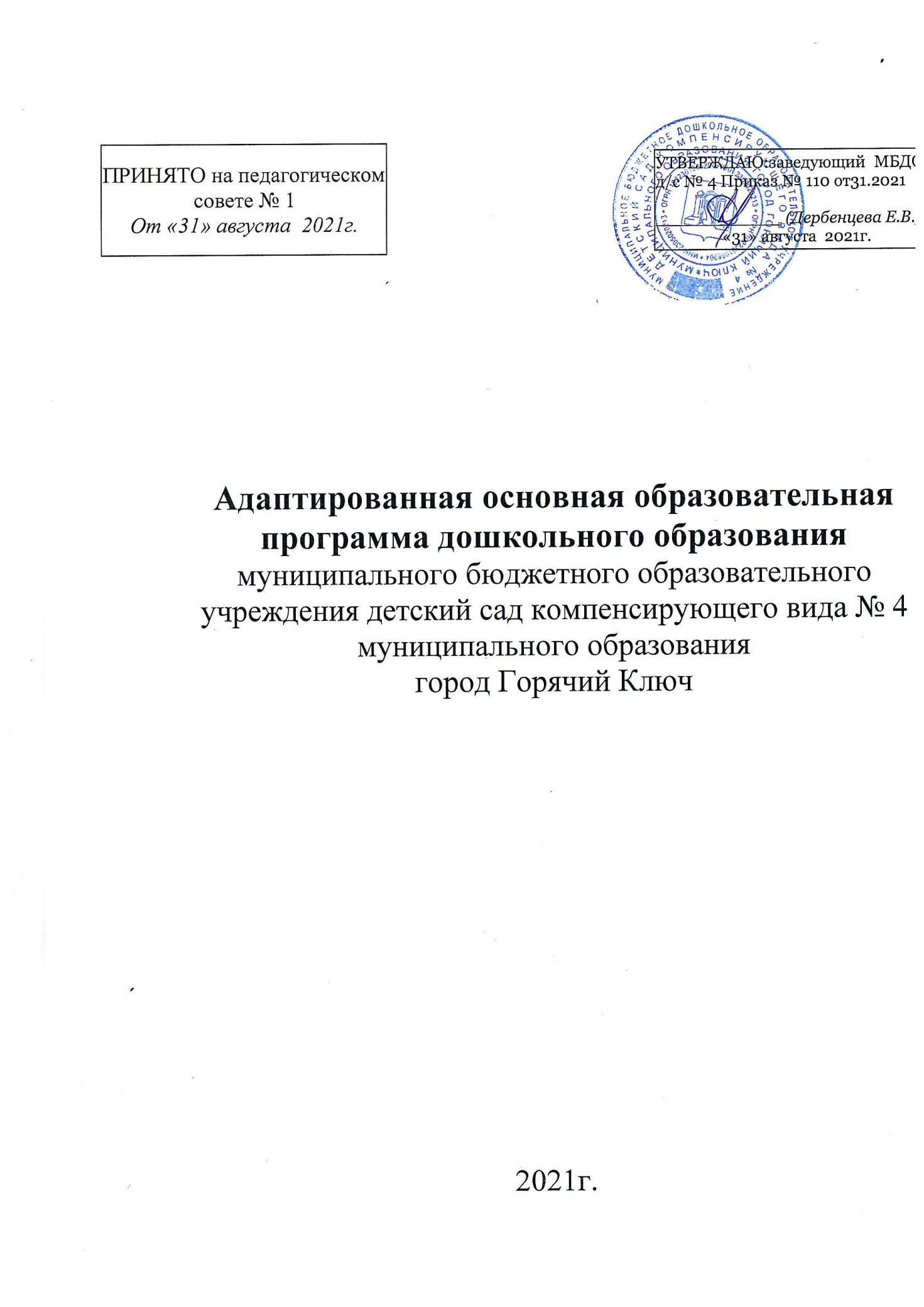 Содержание адаптированной основной образовательной программы дошкольного образования (далее Программа)I. Целевой раздел1.1. Пояснительная записка. Программа разработана рабочей группой педагогов МБДОУ д/с № 4 МО г. Горячий Ключ в составе: заведующего Дербенцевой Е.В.; старшего воспитателя Ворушило Н.Н.; педагога-психолога Несвитайло Е.Б.; учителей-логопедов: Мишуриной С.А., Лукашиной Н.Н.; музыкального руководителя Баевой Н.В.;  воспитателя Фисун Л.И..; представителя родительской общественности Мусатовой А.И. Программа спроектирована в соответствии с федеральным государственным образовательным стандартом (далее – Стандарт) дошкольного образования, а также на основе требований Федерального   закона    от    31    июля    2020    г.    №    304-ФЗ    «О    внесении    изменений в Федеральный закон «Об образовании в Российской Федерации» по вопросам воспитания обучающихся» с учетом Плана мероприятий по реализации в 2021–2025 годах Стратегии развития воспитания в Российской Федерации на период до 2025 года, федерального государственного образовательного стандарта дошкольного образования. с учётом примерной Основной образовательной программы дошкольного образования, особенностей образовательной организации, региона, образовательных потребностей и запросов родителей воспитанников. А также с учётом следующих программ: Примечание: курсивом в Программе выделена часть, формируемая участниками образовательных отношений.* программа усиливает раздел «Познавательное развитие. Ознакомление с окружающим»; ** программа усиливает раздел «Художественно-эстетическое развитие: рисование, лепка, аппликация»; *** программа усиливает раздел" Социально-коммуникативное развитие";****программа дополняет образовательный процесс по направлениям развития ребёнка, а также используется в режимных моментах и совместной деятельности воспитателя с детьми. АООП определяет цель, задачи, планируемые результаты, содержание и организацию образовательного процесса на уровне дошкольного образования в группах компенсирующей направленности (для детей с общим недоразвитием речи I-IV уровня), включает обязательную часть и часть, формируемую участниками образовательных отношений. Обе части являются взаимодополняющими и необходимыми с точки зрения реализации требований Федерального государственного образовательного стандарта дошкольного образования (далее – ФГОС ДО). Цель обязательной части Программы: Построение системы коррекционно-развивающей работы в логопедических группах для детей с тяжелыми нарушениями речи (общим недоразвитием речи) в возрасте с 3 до 7 лет, предусматривающей полную интеграцию действий всех специалистов дошкольного образовательного учреждения и родителей дошкольников. Планирование работы во всех пяти образовательных областях учитывающих особенности речевого и общего развития  детей с тяжелой речевой патологией. Проектирование социальных ситуаций развития ребенка и развивающей предметно-пространственной среды, обеспечивающих позитивную социализацию, мотивацию и поддержку индивидуальности детей с ОВЗ через общение, игру, познавательно-исследовательскую деятельность и другие формы активности. Цели обязательной части Программы достигаются через решение следующих задач: –охрана и укрепление физического и психического здоровья детей, в том числе их эмоционального благополучия; изучение уровня речевого, познавательного, социально-личностного, физического развития и индивидуальных особенностей детей, нуждающихся в логопедической и психологической поддержке, определение основных направлений и содержание работы с каждым ребёнком; –обеспечение равных возможностей для полноценного развития каждого ребенка с ОВЗ в период дошкольного детства; систематическое проведение необходимой профилактической и коррекционной работы с детьми в соответствии с планированием специалистов; –формирование общей культуры личности детей, развитие их социальных, нравственных, эстетических, интеллектуальных, физических качеств, инициативности, самостоятельности и ответственности ребенка, формирование предпосылок учебной деятельности; –проведение мониторинговых исследований результатов коррекционной работы, определение степени готовности детей к школьному обучению, обеспечение преемственности целей, задач и содержания дошкольного общего и начального общего образования; –координация деятельности педагогов и родителей в рамках речевого развития детей; побуждение родителей к сознательной деятельности по развитию речи дошкольников в семье. 1.1.1.Задачи реализации АООП в части программы, формируемой участниками образовательных отношений: - реализовать региональный компонент через знакомство с национально-культурными особенностями Краснодарского края и города Краснодара (произведения искусства, художественное слово, фольклор, музыка, знакомство с историей Кубани, азами казачьей культуры и казачьего быта); - сформировать у ребёнка навыки разумного поведения, научить адекватно вести себя в опасных ситуациях дома и на улице, в городском транспорте, при общении с незнакомыми людьми, взаимодействии с пожароопасными и другими предметами, животными и ядовитыми растениями; приобщению к здоровому образу жизни; - развивать у детей темп и ритм речевого дыхания, артикуляционной моторики, темпоритмических и мелодико-интонационных характеристик речи, умение сочетать движения и речь, контролировать смену ощущений в процессе напряжения и расслабления мышц; - развивать у детей творческий потенциал, конструкторские способности, отрабатывать навыки и умения детей, совершенствовать коммуникативные качества, речь, умение мыслить легко и свободно. 1.1.2.Принципы и подходы к формированию Программы.В соответствии со Стандартом Программа построена на следующих принципах: 1. Поддержка разнообразия детства. Принимая вызовы современного мира, Программа рассматривает разнообразие как ценность, образовательный ресурс и предполагает использование разнообразия для обогащения образовательного процесса. Организация выстраивает образовательную деятельность с учетом региональной специфики, социокультурной ситуации развития каждого ребенка, его возрастных и индивидуальных особенностей, ценностей, мнений и способов их выражения. 2. Сохранение уникальности и самоценности детства как важного этапа в общем развитии человека. Этот принцип подразумевает полноценное проживание ребенком всех этапов детства (младенческого, раннего и дошкольного детства), обогащение (амплификацию) детского развития. 3. Позитивная социализация ребенка предполагает, что освоение ребенком культурных норм, средств и способов деятельности, культурных образцов поведения и общения с другими людьми, приобщение к традициям семьи, общества, государства происходят в процессе сотрудничества со взрослыми и другими детьми, направленного на создание предпосылок к полноценной деятельности ребенка в изменяющемся мире. 4. Личностно-развивающий и гуманистический характер взаимодействия взрослых (родителей (законных представителей), педагогических и иных работников Организации) и детей. Такой тип взаимодействия предполагает базовую ценностную ориентацию надостоинство каждого участника взаимодействия, уважение и безусловное принятие личности ребенка, доброжелательность, внимание к ребенку, его состоянию, настроению, потребностям, интересам. Личностно-развивающее взаимодействие является неотъемлемой составной частью социальной ситуации развития ребенка в организации, условием его эмоционального благополучия и полноценного развития.5. Содействие и сотрудничество детей и взрослых, признание ребенка полноценным участником (субъектом) образовательных отношений. Этот принцип предполагает активное участие всех субъектов образовательных отношений – как детей, так и взрослых – в реализации программы. 6. Сотрудничество Организации с семьей. Сотрудники Организации должны знать об условиях жизни ребенка в семье, понимать проблемы, уважать ценности и традиции семей воспитанников. Программа предполагает разнообразные формы сотрудничества с семьей, как в содержательном, так и в организационном планах. 7. Сетевое взаимодействие с организациями социализации, образования, охраны здоровья и другими партнерами. Программа предполагает, что Организация устанавливает партнерские отношения не только с семьями детей, но и с другими организациями и лицами, которые могут способствовать обогащению социального и/или культурного опыта детей, приобщению детей к национальным традициям (посещение театров, музеев, освоение программ дополнительного образования), к природе и истории родного края. 8. Индивидуализация дошкольного образования предполагает такое построение образовательной деятельности, которое открывает возможности для индивидуализации образовательного процесса, появления индивидуальной траектории развития каждого ребенка с характерными для данного ребенка спецификой и скоростью, учитывающей его интересы, мотивы, способности и возрастно-психологические особенности. 9. Возрастная адекватность образования. Этот принцип предполагает подбор педагогом содержания и методов дошкольного образования в соответствии с возрастными особенностями детей. 10. Развивающее вариативное образование. Этот принцип предполагает, что образовательное содержание предлагается ребенку через разные виды деятельности с учетом его актуальных и потенциальных возможностей усвоения этого содержания и совершения им тех или иных действий, с учетом его интересов, мотивов и способностей. 11. Полнота содержания и интеграция отдельных образовательных областей. В соответствии со Стандартом Программа предполагает всестороннее социально-коммуникативное, познавательное, речевое, художественно-эстетическое и физическое развитие детей посредством различных видов детской активности. 12. Инвариантность ценностей и целей при вариативности средств реализации и достижения целей Программы. Программа предполагает за Организацией право выбора способов их достижения, выбора образовательных программ, учитывающих многообразие конкретных социокультурных, географических, климатических условий реализации Программы, разнородность состава групп воспитанников, их особенностей и интересов, запросов родителей (законных представителей), интересов и предпочтений педагогов и т.п. Учитывая направленность Программы, необходимо выделить и специфические коррекционные принципы: 1. Принцип единства коррекционных, профилактических и развивающих задач, где системность и взаимообусловленность задач отражает взаимосвязь развития различных сторон личности ребенка и их гетерохронность, т. е. неравномерность развития. Закон неравномерности, гетерохронности, развития личности ребенка свидетельствует о том, что каждый человек находится как бы на разных уровнях развития в различных состояниях в одном и том же возрастном периоде: на уровне благополучия, соответствующего норме развития, на уровне риска, т.е. угрозы возникновения потенциальных трудностей развития, и на уровне актуальных трудностей развития, объективно выражающихся в разного рода отклонениях от нормативного хода развития. Необходимо не забывать при этом, что все аспекты развития личности, ее сознания и деятельности также взаимосвязаны и взаимообусловлены. 2. Реализация принципа единства диагностики и коррекции обеспечивает целостность педагогического процесса. Невозможно вести эффективную и полномасштабную коррекционную работу, не зная исходных данных об объекте. Трудно подобрать необходимые методы и приемы коррекции отклоняющегося поведения и развития, если у нас нет объективных данных о ребенке, о причинах и характере девиации, особенностях его взаимоотношений со сверстниками и взрослыми. 3. Принцип учета индивидуальных и возрастных особенностей ребенка в коррекционно-педагогическом процессе целесообразнее рассматривается как принцип «нормативности» развития личности, как последовательность сменяющих друг друга возрастов, возрастных стадий онтогенетического развития. Понятие «психологический возраст» ввел Л.С. Выготский, который видел в этом новый тип строения личности и ее деятельности, те психические и социальные изменения, которые в самом главном и основном определяют сознание ребенка, его отношение к среде, его внутреннюю и внешнюю жизнь, весь ход его развития в данный период. 4. Деятельностный принцип коррекции определяет тактику проведения коррекционной работы и способы реализации поставленных целей, подчеркивая, что исходным моментом в их достижении является организация активной деятельности ребенка, создание необходимых условий для его ориентировки в сложных конфликтных ситуациях, выработка алгоритма социально приемлемого поведения. 5. Принцип комплексного использования методов и приемов коррекционно-педагогической деятельности. Должна присутствовать определенная логика и последовательность применения педагогических методов и коррекционных приемов, ступенчатость воздействия на сознание ребенка, его эмоционально-чувственную сферу, вовлечение его в активную индивидуальную или групповую деятельность со сверстниками или взрослыми. 6. Принцип интеграции усилий ближайшего социального окружения. Ребенок не может развиваться вне социального окружения, оно активный его компонент, составная часть системы целостных социальных отношений. Его отклонение в развитии и поведении  есть не только результат его психофизиологического состояния, но и активного воздействия на них родителей, ближайших друзей и сверстников, педагогического и ученического коллективов школы, т. е. сложности в его поведении - следствие отношения ребенка с ближайшим окружением, форм и способов их совместной деятельности и общения, характера межличностных контактов с социумом. Реализация принципа интеграции способствует более высоким темпам общего и речевого развития детей, более полному раскрытию творческого потенциала каждого ребенка, возможностей и способностей, заложенных в детях природой, и предусматривает совместную работу учителя-логопеда, педагога-психолога, музыкального руководителя, воспитателей и родителей дошкольников. В Программе взаимодействие специалистов и родителей отражено в блоках «Интеграция усилий учителя-логопеда и воспитателей», «Интегрированные занятия в системе работы в логопедической группе», «Взаимодействие с семьями воспитанников», а также в совместной работе всех участников образовательного процесса во всех пяти образовательных областях. Работой по образовательной области «Речевое развитие» руководит учитель-логопед, а другие специалисты подключаются к работе и планируют образовательную деятельность в соответствии с рекомендациями учителя-логопеда. В работе по образовательной области «Познавательное развитие» участвуют воспитатели, педагог-психолог, учитель-логопед. При этом педагог-психолог руководит работой по сенсорному развитию, развитию высших психических функций, становлению сознания, развитию воображения и творческой активности, совершенствованию эмоционально-волевой сферы, а воспитатели работают над развитием любознательности и познавательной мотивации, формированием познавательных действий, первичных представлений о себе, других людях, объектах окружающего мира, о свойствах и отношениях объектов окружающего мира, о планете Земля как общем доме людей, об особенностях ее природы, многообразии стран и народов мира.Учитель-логопед подключается к этой деятельности и помогает воспитателям выбрать адекватные методы и приемы работы с учетом индивидуальных особенностей и возможностей каждого ребенка с ОНР и этапа коррекционной работы. Основными специалистами в области «Социально-коммуникативное развитие» выступают воспитатели и учитель-логопед при условии, что остальные специалисты и родители дошкольников подключаются к их работе. В образовательной области «Художественно-эстетическое развитие» принимают участие воспитатели, музыкальный руководитель и учитель-логопед, берущий на себя часть работы по подготовке занятий логопедической ритмикой. Работу в образовательных области «Физическое развитие» осуществляет воспитатель при обязательном подключении всех остальных педагогов и родителей дошкольников. Таким образом, целостность Программы обеспечивается установлением связей между образовательными областями, интеграцией усилий специалистов и родителей дошкольников. В логопедической группе коррекционное направление работы является приоритетным, так как целью его является выравнивание речевого и психофизического развития детей. Все педагоги следят за речью детей и закрепляют речевые навыки, сформированные учителем-логопедом. Кроме того, все специалисты и родители дошкольников под руководством учителя-логопеда занимаются коррекционно-развивающей работой, участвуют в исправлении речевого нарушения и связанных с ним процессов.	Воспитатели, учитель-логопед, музыкальный руководитель осуществляют все мероприятия, предусмотренные программой, занимаются физическим, социально-коммуникативным, познавательным, речевым, художественно-эстетическим развитием детей.В Программе предложена система  педагогической диагностики индивидуального развития детей, даны методические  рекомендации по проведению диагностики, представлены схемы обследования ребенка с общим недоразвитием речи (с 3 до 7 лет)  учителем-логопедом. В методический комплект включен стимульный материал для проведения диагностики учителем-логопедом. Так же в  методический комплект Программы включены  альбомы для проведения диагностики педагогического процесса во всех возрастных группах, разработанные кандидатом педагогических  наук Н.В. Верещагиной.В приложении к Программе представлены перечень  пособий методического комплекта, списки специальной и  методической литературы.Основой  перспективного и календарного планирования  коррекционно-развивающей работы в соответствии с программой  является комплексно-тематический подход, обеспечивающий концентрированное  изучение материала: ежедневное многократное повторение, что  позволяет организовать успешное накопление и актуализацию словаря  дошкольниками с ОНР, согласуется с задачами всестороннего развития детей,  отражает преемственность в организации коррекционно-развивающей работы во всех  возрастных группах, обеспечивает интеграцию усилий всех специалистов, которые работают на протяжении недели или двух недель в рамках  общей лексической темы.Лексический материал отбирается с учетом этапа  коррекционного обучения, индивидуальных, речевых и психических  возможностей детей, при этом принимаются во внимание  зоны актуального развития каждого  ребенка, что обеспечивает развитие его  мыслительной деятельности и  умственной активности.1.1.3. Значимые характеристики особенностей развития детей.Программа содержит подробное описание организации и содержания коррекционно-развивающей работы в младшей, средней, старшей и подготовительной к школе группах для детей с ОНР во всех пяти образовательных областях в соответствии с Федеральным государственным образовательным стандартом дошкольного образования (ФГОС ДО).       Общее недоразвитие речи (ОНР) рассматривается как системное нарушение речевой деятельности, сложные речевые расстройства, при которых у детей нарушено формирование всех компонентов речевой системы, касающихся и звуковой, и смысловой сторон, при нормальном слухе и сохранном интеллекте (Левина Р. Е., Филичева Т. Б., Чиркина Г. В.). Речевая недостаточность при ОНР у дошкольников может варьироваться от полного отсутствия речи до развернутой речи с выраженными проявлениями лексико-грамматического и фонетико-фонематического недоразвития (Левина Р. Е.). В настоящее время выделяют четыре уровня речевого развития, отражающие состояние всех компонентов языковой системы у детей с ОНР (Филичева Т. Б.).При первом уровне речевого развития речевые средства ребенка ограничены, активный словарь практически не сформирован и состоит из звукоподражаний, звукокомплексов, лепетных слов. Высказывания сопровождаются жестами и мимикой. Характерна многозначность употребляемых слов, когда одни и те же лепетные слова используются для обозначения разных предметов, явлений, действий. Возможна замена названий предметов названиями действий и наоборот. В активной речи преобладают корневые слова, лишенные флексий. Пассивный словарь шире активного, но тоже крайне ограничен. Практически отсутствует понимание категории числа существительных и глаголов, времени, рода, падежа. Произношение звуков носит диффузный характер. Фонематическое развитие находится в зачаточном состоянии. Ограничена способность восприятия и воспроизведения слоговой структуры слова. При переходе ко второму уровню речевого развития речевая активность ребенка возрастает. Активный словарный запас расширяется за счет обиходной предметной и глагольной лексики. Возможно использование местоимений, союзов и иногда простых предлогов. В самостоятельных высказываниях ребенка уже есть простые нераспространенные предложения. При этом отмечаются грубые ошибки в употреблении грамматических конструкций, отсутствует согласование прилагательных с существительными, отмечается смешение падежных форм и т. д. Понимание обращенной речи значительно развивается, хотя пассивный словарный запас ограничен, не сформирован предметный и глагольный словарь, связанный с трудовыми действиями взрослых, растительным и животным миром. Отмечается незнание не только оттенков цветов, но и основных цветов. Типичны грубые нарушения слоговой структуры и звуконаполняемости слов. У детей выявляется недостаточность фонетической стороны речи (большое количество несформированных звуков). Третий уровень речевого развития характеризуется наличием развернутой фразовой речи с элементами лексико-грамматического и фонетико-фонематического недоразвития. Отмечаются попытки употребления даже предложений сложных конструкций. Лексика ребенка включает все части речи. При этом может наблюдаться неточное употребление лексических значений слов. Появляются первые навыки словообразования. Ребенок образует существительные и прилагательные с уменьшительными суффиксами, глаголы движения с приставками. Отмечаются трудности при образовании прилагательных от существительных. По-прежнему отмечаются множественные аграмматизмы. Ребенок может неправильно употреблять предлоги, допускает ошибки в согласовании прилагательных и числительных с существительными. Характерно недифференцированное произношение звуков, причем замены могут быть нестойкими. Недостатки произношения могут выражаться в искажении, замене или смешении звуков. Более устойчивым становится произношение слов сложной слоговой структуры. Ребенок может повторять трех- и четырехсложные слова вслед за взрослым, но искажает их в речевом потоке. Понимание речи приближается к норме, хотя отмечается недостаточное понимание значений слов, выраженных приставками и суффиксами. Четвертый уровень речевого развития (Филичева Т. Б.) характеризуется незначительными нарушениями компонентов языковой системы ребенка. Отмечается недостаточная дифференциация звуков: [т-т’-с-с’-ц], [р-р’-л-л’-j] и др. Характерны своеобразные нарушения слоговой структуры слов, проявляющиеся в неспособности ребенка удерживать в памяти фонематический образ слова при понимании его значения. Следствием этого является искажение звуконаполняемости слов в различных вариантах. Недостаточная внятность речи и нечеткая дикция оставляют впечатление «смазанности». Все это показатели не закончившегося процесса фонемообразования. Остаются стойкими ошибки при употреблении суффиксов (единичности, эмоционально-оттеночных, уменьшительно-ласкательных, увеличительных). Отмечаются трудности в образовании сложных слов. Кроме того, ребенок испытывает затруднения при планировании высказывания и отборе соответствующих языковых средств, что обуславливает своеобразие его связной речи. Особую трудность для этой категории детей представляют сложные предложения с разными придаточными. Дети с ОНР имеют (по сравнению с возрастной нормой) особенности сенсомоторных, высших психических функций, психической активности. Программа  развития рассчитана на пребывание ребенка в логопедической группе с трехлетнего, четырехлетнего, пятилетнего или шестилетнего возраста. Она создана для детей с первым, вторым, третьим, четвертым уровнями речевого развития при ОНР. Общие сведения о коллективе детей, работников, родителей. Основными участниками реализации Программы являются: дети дошкольного возраста, родители (законные представители), педагоги. 	В МБДОУ д/с № 4 функционируют 6 групп компенсирующей направленности   полного дня и 3 группы кратковременного пребывания для детей с общим недоразвитием речи с 3-х до 7-ми лет. За истекшие годы статистика показывает, что мальчиков,  имеющих различные отклонения в развитии, как правило,  в два раза больше девочек.	Каждый год наш сад посещает 25 - 30 детей-инвалидов, что составляет 30-40% от общего количества посещающих. Контингент родителей выглядит следующим образом: 18-20% - с высшим образованием; 33-35% - со средне-специальным; 18-20% - со средним; 23-25% - с неполным средним. Малоимущих - 5-10% от общего количества детей;  многодетных - 3-5%.1.2.Планируемые результаты освоения программы.Как уже отмечалось, главной идеей Программы является реализация общеобразовательных задач дошкольного образования с привлечением синхронного выравнивания речевого и психического развития детей с ОНР.Результаты освоения Программы представлены в виде целевых ориентиров.  Целевые ориентиры данной Программы базируются на ФГОС ДО и задачах данной Программы. Целевые ориентиры даются для детей старшего дошкольного возраста (на этапе завершения дошкольного образования). К целевым ориентирам дошкольного образования (на этапе завершения дошкольного образования) в соответствии с данной Программой относятся следующие социально-нормативные характеристики возможных достижений ребенка.       Ребенок хорошо владеет устной речью, может выражать свои мысли и желания, проявляет инициативу в общении, умеет задавать вопросы, делать умозаключения, знает и умеет пересказывать сказки, рассказывать стихи, составлять рассказы по серии сюжетных картинок или по сюжетной картинке; у него сформированы элементарные навыки звуко-слогового анализа, что обеспечивает формирование предпосылок грамотности. Ребенок любознателен, склонен наблюдать, экспериментировать; он обладает начальными знаниями о себе, о природном и социальном мире. Ребенок способен к принятию собственных решений с опорой на знания и умения в различных видах деятельности. Ребенок инициативен, самостоятелен в различных видах деятельности, способен выбрать себе занятия и партнеров по совместной деятельности. Ребенок активен, успешно взаимодействует со сверстниками и взрослыми; у ребенка сформировалось положительное отношение к самому себе, окружающим, к различным видам деятельности. Ребенок способен адекватно проявлять свои чувства, умеет радоваться успехам и сопереживать неудачам других, способен договариваться, старается разрешать конфликты. Ребенок обладает чувством собственного достоинства, верой в себя. Ребенок обладает развитым воображением, которое реализует в разных видах деятельности. Ребенок умеет подчиняться правилам и социальным нормам, способен к волевым усилиям. У ребенка развиты крупная и мелкая моторика, он подвижен и вынослив, владеет основными движениями, может контролировать свои движения, умеет управлять ими. Целевые ориентиры следует рассматривать как возрастные характеристики возможных достижений      ребенка,       которые       коррелируют       с       портретом       выпускника       ДОО и с базовыми духовно-нравственными ценностями. Планируемые результаты определяют направления для разработчиков рабочей программы воспитания.С   учетом   особенностей   социокультурной   среды,   в   которой воспитывается ребенок, в рабочей программе воспитания необходимо отразить взаимодействие участников образовательных отношений (далее – ОО) со всеми субъектами образовательных отношений. Только при подобном подходе возможно воспитать гражданина и патриота, раскрыть способности и таланты детей, подготовить их к жизни в высокотехнологичном, конкурентном обществе.Для того чтобы эти ценности осваивались ребёнком, они должны найти свое отражение в основных направлениях воспитательной работы ДОО.Ценности Родины и природы лежат в основе патриотического направления воспитания.Ценности человека, семьи, дружбы, сотрудничества лежат в основе социального направления воспитания.Ценность знания лежит в основе познавательного направления воспитания.Ценность здоровья лежит в основе физического и оздоровительного направления воспитания.Ценность труда лежит в основе трудового направления воспитания.Ценности культуры и красоты лежат в основе этико-эстетического направления воспитания.Целевые ориентиры Программы выступают основаниями преемственности дошкольного и начального общего образования.1.2.1. Планируемые результаты при решении задач части, формируемой участниками образовательных отношенийПланируемые результаты освоения задач регионального компонента. - Ребенок проявляет интерес к малой родине: знает название края -Краснодарский край, Кубань, города, улиц, на которой находится детский сад. - Хорошо ориентируется не только в ближайшем к детскому саду и дому микрорайоне, но и в других местах города. Знает и стремится выполнять правила поведения в городе. - Ребенок проявляет любознательность по отношению к родному городу, его истории, необычным памятникам, зданиям. - С удовольствием включается в проектную деятельность, детское коллекционирование, созданием мини-музеев, связанных с познанием малой родины. - Ребёнок проявляет инициативу в социально значимых делах: участвует в социально значимых событиях: проектах, акциях, трудовых практикумах и  десантах, переживает эмоции, связанные с событиями военных лет и подвигами горожан, стремится выразить позитивное отношение к пожилым жителям города. - Отражает свои впечатления о малой родине в предпочитаемой деятельности: рассказывает, изображает, воплощает образы в играх, разворачивает сюжет. - Ребенок проявляет интерес к культуре своего народа, русской народной культуре, культуре кубанских казаков, знакомству с культурами различных этносов, населяющих Кубань и нашу страну в целом. - Охотно участвует в общих делах социально-гуманистической направленности, на материале культуры кубанского фольклора: в подготовке концерта для ветеранов войны, посадке деревьев на участке, в конкурсе рисунков «Мы любим нашу землю», «Кубань - моя Родина», «Горячий Ключ – мой город родной», проявляет инициативность и самостоятельность. - Ребенок называет свою национальную принадлежность, знает народы, каких национальностей населяют Кубань, проявляет интерес к национальному разнообразию людей своей страны и мира, стремление к знакомству с их культурой. - Ребёнок толерантно относится к детям других национальностей, в общении с ними первичными для дошкольника являются личностные особенности, с удовольствием рассказывает о своих друзьях других национальностей. Планируемые результаты освоения задач по основам безопасности.- ребенок владеет навыками безопасного общения с посторонними людьми и адекватного поведения в различных неожиданных ситуациях; - у ребёнка сформированы основы экологической культуры, он способен к принятию собственных решений с опорой на знания и умения; - ребенок имеет представление о безопасном поведении на улице и дома, соблюдает правила безопасного поведения; - ребёнок имеет первичные представления о здоровом образе жизни; - ребенок активен, успешно взаимодействует со сверстниками и взрослыми; у ребенка сформировано положительное отношение к самому себе, окружающим. Планируемые результаты освоения задач по конструированию и художественному труду.- ребёнок способен воплощать свои представления, фантазии в постройках и поделках; - ребёнок трудолюбив, усидчив, терпелив, оригинален в конструктивных решениях.II. Содержательный раздел2.1 Описание образовательной деятельности в соответствии с направлениями развития ребенка, представленными в пяти образовательных областях Обязательная часть Программы обеспечивает развитие детей во всех пяти взаимодополняющих образовательных областях (социально-коммуникативное, познавательное, речевое, художественно-эстетическое, физическое развитие). Речевое развитие включает владение речью как средством общения и культуры; обогащение активного словаря; развитие связной, грамматически правильной диалогической и монологической речи; развитие речевого творчества; развитие звуковой и интонационной культуры речи, фонематического слуха; знакомство с книжной культурой, детской литературой, понимание на слух текстов различных жанров детской литературы; формирование звуковой аналитико-синтетической активности как предпосылки обучения грамоте (Приложение 1, 2-я младшая группа – стр. 39-44; средняя группа – стр. 93-99; старшая группа – стр. 150-156; подготовительная к школе группа – стр. 190-196). Социально-коммуникативное развитие направлено на усвоение норм и ценностей, принятых в обществе, включая моральные и нравственные ценности; развитие общения и взаимодействия ребенка со взрослыми и сверстниками; становление самостоятельности, целенаправленности и саморегуляции собственных действий; развитие социального и эмоционального интеллекта, эмоциональной отзывчивости, сопереживания, формирование готовности к совместной деятельности со сверстниками, формирование уважительного отношения и чувства принадлежности к своей семье и к сообществу детей и взрослых в Организации; формирование позитивных установок к различным видам труда и творчества; формирование основ безопасного поведения в быту, социуме, природе. (Приложение 1, 2-я младшая группа – стр. 56-59; средняя группа – стр. 111-115; старшая группа – стр. 168-172;   подготовительная к школе группа – стр. 209-213). Познавательное развитие предполагает развитие интересов детей, любознательности и познавательной мотивации; формирование познавательных действий, становление сознания; развитие воображения и творческой активности; формирование первичных представлений о себе, других людях, объектах окружающего мира, о свойствах и отношениях объектов окружающего мира (форме, цвете, размере, материале, звучании, ритме, темпе, количестве, числе, части и целом, пространстве и времени, движении и покое, причинах и следствиях и др.), о малой родине и Отечестве, представлений о социокультурных ценностях нашего народа, об отечественных традициях и праздниках, о планете Земля, как общем доме  людей, об особенностях ее природы, многообразии стран и народов мира. (Приложение 1, 2-я младшая группа – стр. 45-49; средняя группа – стр. 99-103; старшая группа – стр. 156-160;  подготовительная к школе группа – стр. 196-201). Художественно-эстетическое развитие предполагает развитие предпосылок ценностно-смыслового восприятия и понимания произведений искусства (словесного, музыкального, изобразительного), мира природы; становление эстетического отношения к окружающему миру; формирование элементарных представлений о видах искусства; восприятие музыки, художественной литературы, фольклора; стимулирование сопереживания персонажам художественных произведений; реализацию самостоятельной творческой деятельности детей (изобразительной, конструктивной, музыкальной и др.) (Приложение 1, 2-я младшая группа – стр. 49-56; средняя группа – стр. 104-111; старшая группа – стр. 161-167; подготовительная к школе группа – стр. 201-209). Физическое развитие включает приобретение опыта в следующих видах деятельности детей: двигательной, в том числе связанной с выполнением упражнений, направленных на развитие таких физических качеств, как координация и гибкость; способствующих правильному формированию опорно-двигательной системы организма, развитию равновесия, координации движения, крупной и мелкой моторики обеих рук, а также с правильным, не наносящем ущерба организму, выполнением основных движений (ходьба, бег, мягкие прыжки, повороты в обе стороны), формирование начальных представлений о некоторых видах спорта, овладение подвижными играми с правилами; становление целенаправленности и саморегуляции в двигательной сфере; становление ценностей здорового образа жизни, овладение его элементарными нормами и правилами (в питании, двигательном режиме, закаливании, при формировании полезных привычек и др.) (Приложение 1, 2-я младшая группа – стр. 60-62; средняя группа – стр. 116-119; старшая группа – стр. 172-176; подготовительная к школе группа – стр. 213-217). Направления воспитательной работы. Предложенные направления не заменяют и не дополняют собой деятельность по пяти образовательным областям, а фокусируют процесс усвоения ребенком базовых ценностей в целостном образовательном процессе. На их основе определяются региональный и муниципальный компоненты. 2.1.1.	Патриотическое направление воспитанияЦенности Родина и природа лежат в основе патриотического направления воспитания. Патриотизм – это воспитание в ребенке нравственных качеств, чувства любви, интереса к своей стране – России, своему краю, малой родине, своему народу и народу России в целом (гражданский патриотизм), ответственности, трудолюбия; ощущения принадлежности к своему народу.Патриотическое направление воспитания строится на идее патриотизма как нравственного чувства,   которое вырастает из   культуры   человеческого   бытия, особенностей образа   жизни и ее уклада, народных и семейных традиций.Воспитательная работа в данном направлении связана со структурой самого понятия«патриотизм» и определяется через следующие взаимосвязанные компоненты:когнитивно-смысловой, связанный со знаниями об истории России, своего края, духовных и культурных традиций и достижений многонационального народа России;эмоционально-ценностный, характеризующийся любовью к Родине – России, уважением к своему народу, народу России в целом;регуляторно-волевой, обеспечивающий укоренение знаний в духовных и культурных традициях своего народа, деятельность на основе понимания ответственности за настоящее и будущее своего народа, России.Задачи патриотического воспитания:1)	формирование любви к родному краю, родной природе, родному языку, культурному наследию своего народа;2)	воспитание любви, уважения к своим национальным особенностям и чувства собственного достоинства как представителя своего народа;3)	воспитание уважительного отношения к гражданам России в целом, своим соотечественникам и согражданам, представителям всех народов России, к ровесникам, родителям, соседям, старшим, другим людям вне зависимости от их этнической принадлежности;4)	воспитание любви к родной природе, природе своего края, России, понимания единства природы и людей и бережного ответственного отношения к природе.При реализации указанных задач воспитатель ДОО должен сосредоточить свое внимание на нескольких основных направлениях воспитательной работы:ознакомлении детей с историей, героями, культурой, традициями России и своего народа;организации коллективных творческих проектов, направленных на приобщение детей к российским общенациональным традициям;формировании правильного и безопасного поведения в природе, осознанного отношения к растениям, животным, к последствиям хозяйственной деятельности человека.2.1.2.	Социальное направление воспитанияЦенности семья, дружба, человек и сотрудничество лежат в основе социального направления воспитания.В дошкольном детстве ребенок открывает Личность другого человека и его значение в собственной жизни и жизни людей. Он начинает осваивать все многообразие социальных отношений и социальных ролей. Он учится действовать сообща, подчиняться правилам, нести ответственность за свои поступки, действовать в интересах семьи, группы. Формирование правильного ценностно-смыслового отношения ребенка к социальному окружению невозможно без грамотно выстроенного воспитательного процесса, в котором обязательно должна быть личная социальная инициатива ребенка в детско-взрослых и детских общностях. Важным аспектом является формирование у дошкольника представления о мире профессий взрослых, появление к моменту подготовки к школе положительной установки к обучению в школе как важному шагу взросления.Основная   цель    социального    направления    воспитания    дошкольника    заключается в формировании ценностного отношения детей к семье, другому человеку, развитии дружелюбия, создания условий для реализации в обществе.Выделяются основные задачи социального направления воспитания.1)	Формирование у ребенка представлений о добре и зле, позитивного образа семьи с детьми, ознакомление с распределением ролей в семье, образами дружбы в фольклоре и детской литературе, примерами сотрудничества и взаимопомощи людей в различных видах деятельности (на материале истории России, ее героев), милосердия и заботы. Анализ поступков самих детей в группе в различных ситуациях.2)	Формирование навыков, необходимых для полноценного существования в обществе: эмпатии (сопереживания), коммуникабельности, заботы, ответственности, сотрудничества, умения договариваться, умения соблюдать правила.3)	Развитие способности поставить себя на место другого как проявление личностной зрелости и преодоление детского эгоизма.При реализации данных задач воспитатель ДОО должен сосредоточить свое внимание на нескольких основных направлениях воспитательной работы:организовывать сюжетно-ролевые игры (в семью, в команду и т. п.), игры с правилами, традиционные народные игры и пр.;воспитывать у детей навыки поведения в обществе;учить детей сотрудничать, организуя групповые формы в продуктивных видах деятельности;учить детей анализировать поступки и чувства – свои и других людей;рганизовывать коллективные проекты заботы и помощи;создавать доброжелательный психологический климат в группе.2.1.3.	Познавательное направление воспитанияЦенность – знания. Цель познавательного направления воспитания – формирование ценности познания.Значимым для воспитания ребенка является формирование целостной картины мира, в которой интегрировано ценностное, эмоционально окрашенное отношение к миру, людям, природе, деятельности человека.Задачи познавательного направления воспитания:1)	развитие любознательности, формирование опыта познавательной инициативы;2)	формирование ценностного отношения к взрослому как источнику знаний;3)	приобщение ребенка к культурным способам познания (книги, интернет-источники, дискуссии и др.).Направления деятельности воспитателя:совместная деятельность воспитателя с детьми на основе наблюдения, сравнения, проведения опытов (экспериментирования), организации походов и экскурсий, просмотра доступных для восприятия ребенка познавательных фильмов, чтения и просмотра книг;организация конструкторской и продуктивной творческой деятельности, проектной и исследовательской деятельности детей совместно со взрослыми;организация насыщенной и структурированной образовательной среды, включающей иллюстрации, видеоматериалы, ориентированные на детскую аудиторию; различного типа конструкторы и наборы для экспериментирования.2.1.4.	Физическое и оздоровительное направление воспитанияЦенность – здоровье. Цель данного направления – сформировать навыки здорового образа жизни, где   безопасность   жизнедеятельности   лежит   в   основе   всего.   Физическое   развитие и освоение ребенком своего тела происходит в виде любой двигательной активности: выполнение бытовых обязанностей, игр, ритмики и танцев, творческой деятельности, спорта, прогулок.Задачи по формированию здорового образа жизни:обеспечение построения образовательного процесса физического воспитания детей (совместной и самостоятельной деятельности) на основе здоровье формирующих и здоровье сберегающих технологий, и обеспечение условий для гармоничного физического и эстетического развития ребенка;закаливание, повышение сопротивляемости к воздействию условий внешней среды;укрепление опорно-двигательного аппарата; развитие двигательных способностей, обучение двигательным навыкам и умениям;формирование элементарных представлений в области физической культуры, здоровья и безопасного образа жизни;организация сна, здорового питания, выстраивание правильного режима дня;воспитание экологической культуры, обучение безопасности жизнедеятельности. Направления деятельности воспитателя:организация подвижных, спортивных игр, в том числе традиционных народных игр, дворовых игр на территории детского сада;создание детско-взрослых проектов по здоровому образу жизни;введение оздоровительных традиций в ДОО.Формирование у дошкольников культурно-гигиенических навыков является важной частью воспитания культуры здоровья. Воспитатель должен формировать у дошкольников понимание того, что чистота лица и тела, опрятность одежды отвечают не только гигиене и здоровью человека, но и социальным ожиданиям окружающих людей.Особенность культурно-гигиенических навыков заключается в том, что они должны формироваться на протяжении всего пребывания ребенка в ДОО.В формировании культурно-гигиенических навыков режим дня играет одну из ключевых ролей. Привыкая выполнять серию гигиенических процедур с определенной периодичностью, ребенок вводит их в свое бытовое пространство, и постепенно они становятся для него привычкой.Формируя	у	детей	культурно-гигиенические	навыки,	воспитатель	ДОО	должен сосредоточить свое внимание на нескольких основных направлениях воспитательной работы:формировать у ребенка навыки поведения во время приема пищи;формировать	у	ребенка	представления	о	ценности	здоровья,	красоте и чистоте тела;формировать у ребенка привычку следить за своим внешним видом;включать информацию о гигиене в повседневную жизнь ребенка, в игру.Работа по формированию у ребенка культурно-гигиенических навыков должна вестись в тесном контакте с семьей.2.1.5.	Трудовое направление воспитанияЦенность – труд. С дошкольного возраста каждый ребенок обязательно должен принимать участие     в      труде,  и      те      несложные      обязанности,      которые      он      выполняет в детском саду и в семье, должны стать повседневными. Только при этом условии труд оказывает на        детей         определенное         воспитательное         воздействие         и         подготавливает их к осознанию его нравственной стороны.Основная цель трудового воспитания дошкольника заключается в формировании ценностного отношения детей к труду, трудолюбия, а также в приобщении ребенка к труду. Можно выделить основные задачи трудового воспитания.1)	Ознакомление с доступными детям видами труда взрослых и воспитание положительного отношения к их труду, познание явлений и свойств, связанных с преобразованием материалов и природной среды, которое является следствием трудовой деятельности взрослых и труда самих детей.2)	Формирование навыков, необходимых для трудовой деятельности детей, воспитание навыков организации своей работы, формирование элементарных навыков планирования.3)	Формирование трудового усилия (привычки к доступному дошкольнику напряжению физических, умственных и нравственных сил для решения трудовой задачи).При реализации данных задач воспитатель ДОО должен сосредоточить свое внимание на нескольких направлениях воспитательной работы:показать детям необходимость постоянного труда в повседневной жизни, использовать его возможности для нравственного воспитания дошкольников;воспитывать у ребенка бережливость (беречь игрушки, одежду, труд и старания родителей,   воспитателя,    сверстников),    так    как    данная    черта    непременно    сопряжена с трудолюбием;предоставлять детям самостоятельность в выполнении работы, чтобы они почувствовали ответственность за свои действия;собственным примером трудолюбия и занятости создавать у детей соответствующее настроение, формировать стремление к полезной деятельности;связывать развитие трудолюбия с формированием общественных мотивов труда, желанием приносить пользу людям.2.1.6.	Этико-эстетическое направление воспитанияЦенности – культура и красота. Культура поведения в своей основе имеет глубоко социальное нравственное чувство – уважение к человеку, к законам человеческого общества. Культура отношений является делом не столько личным, сколько общественным. Конкретные представления о   культуре   поведения   усваиваются   ребенком   вместе   с   опытом   поведения, с накоплением нравственных представлений.Можно выделить основные задачи этико-эстетического воспитания:1)	формирование культуры общения, поведения, этических представлений;2)	воспитание представлений о значении опрятности и красоты внешней, ее влиянии на внутренний мир человека;3)	развитие предпосылок ценностно-смыслового восприятия и понимания произведений искусства, явлений жизни, отношений между людьми;4)	воспитание любви к прекрасному, уважения к традициям и культуре родной страны и других народов;5)	развитие творческого отношения к миру, природе, быту и к окружающей ребенка действительности;6)	формирование у детей эстетического вкуса, стремления окружать себя прекрасным, создавать его.Для того чтобы формировать у детей культуру поведения, воспитатель ДОО должен сосредоточить свое внимание на нескольких основных направлениях воспитательной работы:учить детей уважительно относиться к окружающим людям, считаться с их делами, интересами, удобствами;воспитывать культуру общения ребенка, выражающуюся в общительности, этикет вежливости, предупредительности, сдержанности, умении вести себя в общественных местах;воспитывать культуру речи: называть взрослых на «вы» и по имени и отчеству; не перебивать говорящих и выслушивать других; говорить четко, разборчиво, владеть голосом;воспитывать    культуру    деятельности,     что     подразумевает     умение     обращаться с    игрушками,     книгами,    личными    вещами,    имуществом    ДОО;    умение    подготовиться к   предстоящей   деятельности,   четко   и   последовательно   выполнять   и   заканчивать   ее, после завершения привести в порядок рабочее место, аккуратно убрать все за собой; привести в порядок свою одежду.Цель эстетического   воспитания   –   становление   у   ребенка   ценностного   отношения к красоте. Эстетическое воспитание через обогащение чувственного опыта и развитие эмоциональной сферы личности влияет на становление нравственной и духовной составляющей внутреннего мира ребенка.Направления деятельности воспитателя по эстетическому воспитанию предполагают следующее:выстраивание    взаимосвязи   художественно-творческой    деятельности    самих   детей с воспитательной работой через развитие восприятия, образных представлений, воображения и творчества;уважительное отношение к результатам   творчества   детей,   широкое   включение их произведений в жизнь ДОО;организацию выставок, концертов, создание эстетической развивающей среды и др.;формирование чувства прекрасного   на основе восприятия   художественного   слова на русском и родном языке;реализация вариативности содержания, форм и методов работы с детьми по разным направлениям эстетического воспитания.Содержание части, формируемой участниками образовательных отношений, представлено в следующих программах: - парциальная программа «Основы безопасности детей дошкольного возраста» под редакцией Н.Н. Авдеевой, О.Л. Князевой, Р.Б. Стеркиной: - социально-коммуникативное развитие - стр. 11 – 32; - методическое пособие «Ты, Кубань, ты – наша Родина», Маркова В.А.- методическое пособие «Воспитание у дошкольников  любви к малой Родине», В.А. Маркова, Л.М. Данилина, З.Г. Прасолова;- региональная образовательная программа «Всё про то, как  мы живем» Романычева Н.В.;- парциальная программа «Умные пальчики» конструирование в детском саду Лыкова И.А.;- парциальная программа «Формирование коммуникативных навыков у детей 3-7 лет: модели комплексных занятий» Ю.В. Полякевич,  Г.Н. Осинина.2.2. Формы, способы, методы и средства реализации ПрограммыОсновной формой работы во всех пяти образовательных областях Программы является игровая деятельность - основная форма деятельности дошкольников. Все коррекционно-развивающие индивидуальные, подгрупповые, групповые, интегрированные занятия, в соответствии с Программой, носят игровой характер, насыщены разнообразными играми и развивающими игровыми упражнениями и, ни в коей мере, не дублируют школьных форм обучения. Выполнение коррекционных, развивающих и воспитательных задач, поставленных Программой, обеспечивается благодаря комплексному подходу и интеграции усилий специалистов педагогического и медицинского профилей и семей воспитанников. Реализация принципа интеграции способствует более высоким темпам общего и речевого развития детей, более полному раскрытию творческого потенциала каждого ребенка, возможностей и способностей, заложенных в детях природой, и предусматривает совместную работу учителя-логопеда, педагога - психолога, музыкального руководителя, инструктора по физическому воспитанию, воспитателей и родителей воспитанников. В группе компенсирующей направленности ДО коррекционное направление работы является приоритетным, так как целью его является выравнивание речевого и психофизического развития детей. Задача педагогов закреплять и совершенствовать речевые навыки, сформированные учителем-логопедом. Кроме того, все специалисты и родители дошкольников под руководством учителя-логопеда занимаются коррекционно-развивающей работой, участвуют в исправлении речевого нарушения и связанных с ним процессов.Основные формы, методы, способы и средства реализации Программы представлены в таблице:2.3. Описание образовательной деятельности по профессиональной коррекции нарушений развития детей.	Учебный год в группе компенсирующей направленности для детей с тяжелыми нарушениями речи (общим недоразвитием речи) начинается первого сентября, длится десять месяцев (до первого июля) и условно делится на три периода:I период – сентябрь, октябрь, ноябрь;II период – декабрь, январь, февраль;III период – март, апрель, май, июнь.Сентябрь отводится всеми специалистами для обследования (Приложение 1, 2-я младшая группа –  стр.75-81; средняя группа – стр.127-142; старшая группа – стр.176-182; подготовительная к школе группа – стр.217-225),  углубленной диагностики развития детей (Приложение 1, 2-я младшая группа –  стр.63-74; средняя группа – стр.120-126;  старшая группа – стр.176-182; подготовительная к школе группа – стр.217-225), сбора анамнеза, индивидуальной работы с детьми, совместной деятельности с детьми в режимные моменты, составления и обсуждения со всеми специалистами группы плана работы на год.В конце сентября специалисты, работающие в логопедической группе, на психолого-медико-педагогическом совещании при заведующей ДОУ обсуждают результаты диагностики индивидуального развития детей и на основании полученных результатов утверждают план работы группы на год.С первого октября начинается организованная образовательная деятельность с детьми во всех возрастных группах в соответствии с утвержденным планом работы. Заведующий дошкольным учреждением утверждает план работ группы в начале учебного года. Медико-психолого-педагогическое совещание обязательно проводится в конце учебного года с тем, чтобы обсудить динамику индивидуального развития каждого воспитанника.В младшей, средней и старшей группах логопедом проводится подгрупповая работа  4 раза в неделю. Один день по утвержденному графику логопед проводит только индивидуальную работу с детьми в первой половине дня или индивидуальные занятия с детьми в присутствии родителей или консультирование родителей во второй половине дня. Этот день удобен для проведения занятий логопедической ритмикой музыкальным руководителем и учителем-логопедом, так как в этот день у логопеда нет подгрупповой работы. Вечерние приемы родителей  логопед назначает по мере необходимости, но не чаще, чем два раза в месяц.На работу с одной подгруппой детей в младшей группе отводится 15минут, в средней группе – 20, в старшей группе – 25 минут, в подготовительной к школе - 30.  В подготовительной группе логопед, исходя из возможностей детей, может проводить два раза в неделю фронтальную работу.Все остальное время в сетке работы учителя-логопеда во всех возрастных группах занимает индивидуальная работа с детьми.В середине учебного года, с 01.01 по 10.01, в группах компенсирующей направленности для детей с тяжелыми нарушениями речи устраиваются зимние каникулы, а в первую неделю мая – весенние каникулы. Если на этот период выпадают рабочие дни, то в эти дни всеми специалистами проводится только индивидуальная работа с детьми, кроме того все специалисты принимают участие в совместной деятельности с детьми, организуют игровую деятельность дошкольников, обязательно проводятся музыкальные, физкультурные и логоритмические занятия. Так же организуется коррекционно-развивающая работа и в июне при переходе детского сада на летний режим работы.В связи с тем, что в группе компенсирующей направленности для детей с тяжелыми нарушениями речи проводится индивидуальная работа логопеда с детьми во время утренней прогулки, необходимо восполнить время прогулки, потраченное каждым ребенком на индивидуальное занятие, и для этого обеспечить более ранний выход детей (на 10–15 минут) на вечернюю прогулку по сравнению с массовыми группами.Коррекционная работа направлена на обеспечение коррекции речевых нарушений; оказание детям с тяжёлыми речевыми нарушениями квалифицированной помощи в освоении Программы; их разностороннее развитие с учётом возрастных и индивидуальных особенностей и особых образовательных потребностей. В соответствии с профилем группы образовательная область «Речевое развитие» выдвинута в Программе на первый план.В случае, если организованная образовательная деятельность потребовала сокращения или замещения части, представленной в конспекте автором, педагоги разрабатывают модифицированные конспекты организованной образовательной деятельности. В тематические недели, когда осуществляется образовательная деятельность по выбору детей, педагогами разрабатываются конспекты организованной образовательной деятельности.2.3.1. Основные направления коррекционно-развивающей работы, взаимодействие специалистовУчитель-логопед: - проводит дыхательную, пальчиковую и артикуляционную гимнастику; - ставит, автоматизирует и дифференцирует звуки, развивает фонематический слух; - формирует первичные речевые навыки у детей; - расширяет словарь детей по лексическим темам, помогает практическим путем овладеть навыками словообразования и словоизменения, грамматическими категориями, что является профилактикой возможных нарушений письменной речи (дисграфии, дислексии).Педагог-психолог: - проводит системное воздействие на основные виды деятельности ребёнка в динамике образовательного процесса, направленное на коррекцию отклонений в развитии; - проводит коррекцию и развитие высших психических функций; - создает условия для развития эмоционально-волевой и личностной сфер ребёнка и психокоррекцию его поведения;- организует социальную защиту ребёнка в случаях неблагоприятных условий жизни при психотравмирующих обстоятельствах. Воспитатель: - закрепляет сформированные речевые навыки; - создает условия для пополнения, уточнения и активизации словарного запаса детей по текущей лексической теме в процессе всех режимных моментов, постоянного совершенствования артикуляции, тонкой и общей моторики; - способствует формированию связной речи (заучивание стихотворений, потешек, текстов, знакомство с художественной литературой, работа над пересказом и составлением всех видов рассказывания); - создает условия для закрепления у детей речевых навыков на индивидуальных занятиях по заданию логопеда; - способствует развитию внимания, памяти, логического мышления, воображения в игровых упражнениях на бездефектном речевом материале - способствует развитию общей моторики и координации движений; - создает условия для развития физиологического дыхания; педагог дополнительного образования (изодеятельность): - способствует развитию координации, мелкой моторики, снятию эмоционального напряжения; - создает условия для развития творческого воображения, воплощения своих замыслов.Старшая медицинская сестра: - проводит медицинское обследование детей; - определяет нагрузки по каждому ребенку, участвует в подготовке психолого-медико-педагогического консилиума. Музыкальный руководитель: - проводит музыкально-речевые игры на активизацию внимания, воспитание музыкального ритма, ориентировку в пространстве, что благоприятно влияет на формирование неречевых функций у детей с речевой патологией; - работает над темпориторической стороной речи; - способствует автоматизации звуков в распевках. Интеграция усилий учителя-логопеда, воспитателей и специалистовЭффективность коррекционно-развивающей работы в логопедической группе во многом зависит от преемственности в работе логопеда и других специалистов. И, прежде всего, учителя-логопеда и воспитателей.Взаимодействие с воспитателями логопед осуществляет в разных формах. Это совместное составление перспективного планирования работы на текущий период во всех образовательных областях; обсуждение и выбор форм, методов и приемов коррекционно-развивающей работы; оснащение развивающего предметного пространства в групповом помещении; взаимопосещение и участие в интегрированной образовательной деятельности; совместное осуществление образовательной деятельности в ходе режимных моментов, еженедельные задания учителя-логопеда воспитателям. Планируя индивидуальную работу воспитателей с детьми, учитель-логопед рекомендует им занятия с двумя-тремя детьми в день по тем разделам программы, при усвоении которых эти дети испытывают наибольшие затруднения. Важно, чтобы в течение недели каждый ребенок хотя бы по одному разу позанимался с воспитателями индивидуально. Прежде всего, учитель-логопед рекомендуют индивидуальную работу по автоматизации и дифференциации звуков.2.3.2. Особенности образовательной деятельности разных видов и культурных практикВо второй половине дня организуются разнообразные культурные практики, ориентированные на проявление детьми самостоятельности и творчества в разных видах деятельности. В культурных практиках воспитателем создается атмосфера свободы выбора, творческого обмена и самовыражения, сотрудничества взрослого и детей.2.4. Особенности работы в основных образовательных областях в разных видах деятельности и культурных практиках.2.5. Способы и направления поддержки детской инициативы:- Создавать условия для реализации собственных планов и замыслов каждого ребенка; - рассказывать детям об их реальных, а также возможных в будущем достижениях; - отмечать и публично поддерживать любые успехи детей; - всемерно поощрять самостоятельность детей и расширять ее сферу; - помогать ребенку найти способ реализации собственных поставленных целей; - поддерживать стремление научиться делать что-то и радостное ощущение возрастающей умелости; - в ходе занятий и в повседневной жизни терпимо относиться к затруднениям ребенка, позволять ему действовать в своем темпе; - учитывать индивидуальные особенности детей, стремиться найти подход к застенчивым, нерешительным, конфликтным, непопулярным детям; - уважать и ценить каждого ребенка независимо от его достижений, достоинств и недостатков; - создавать в группе положительный психологический микроклимат, в равной мере проявляя любовь и заботу ко всем детям: выражать радость при встрече, использовать ласку и теплое слово для выражения своего отношения к ребенку, проявлять деликатность и тактичность; - поощрять желание ребенка строить первые собственные умозаключения, внимательно выслушивать все его рассуждения, проявлять уважение к его интеллектуальному труду; - создавать условия и поддерживать театрализованную деятельность детей, их стремление переодеваться («рядиться»); - обеспечить условия для музыкальной импровизации, пения и движений под популярную музыку; - соблюдать условия участия взрослого в играх детей: дети сами приглашают взрослого в игру или добровольно соглашаются на его участие; сюжет и ход игры, а также роль, которую взрослый будет играть, определяют дети, а не педагог; характер исполнения роли также определяется детьми; - привлекать детей к украшению группы к праздникам, обсуждая разные возможности и предложения; - побуждать детей формировать и выражать собственную эстетическую оценку воспринимаемого, не навязывая им мнения взрослых; - создавать в группе положительный психологический микроклимат, в равной мере проявляя любовь и заботу ко всем детям: выражать радость при встрече; использовать ласку и теплое слово для выражения своего отношения к ребенку; - уважать индивидуальные вкусы и привычки детей; - поощрять желания создавать что-либо по собственному замыслу; обращать внимание детей на полезность будущего продукта для других или ту радость, которую он доставит кому-то (маме, бабушке, папе, другу); - создавать условия для разнообразной самостоятельной творческой деятельности детей; - привлекать детей к организации развивающего пространства в групповом помещении прислушиваться к их пожеланиям, используя для оформления интерьера выполненные ими поделки; - предоставлять возможность проводить опыты и эксперименты, прививая интерес к познавательной деятельности; - привлекать детей к изготовлению декораций и костюмов для театрализованной деятельности; - привлекать детей к чтению стихов на праздниках, когда их речевое развитие достигло определенного уровня, а большая часть звуков уже поставлена и введена в речь; - привлекать детей к планированию жизни группы на день, неделю, месяц, учитывая их пожелания и предложения. Способы и направления поддержки детской инициативы в части, формируемой участниками образовательных отношений, полностью совпадают со способами и направлениями поддержки детской инициативы обязательной части программы.2.6. Особенности взаимодействия педагогического коллектива с семьями воспитанниковВ основу совместной деятельности семьи и ДО заложены следующие принципы: - единый подход к процессу воспитания ребёнка; - открытость образовательной организации для родителей; - взаимное доверие во взаимоотношениях педагогов и родителей; - уважение и доброжелательность друг к другу; - дифференцированный подход к каждой семье. Задачи: - формирование психолого-педагогических знаний родителей; - приобщение родителей к участию в жизни образовательной организации, группы; - оказание помощи семьям воспитанников в развитии, воспитании и обучении детей; - изучение и пропаганда лучшего семейного опыта, сохранение семейных традиций. Педагоги работают над созданием единого сообщества, объединяющего взрослых и детей. Для родителей проводятся консультации, тематические родительские собрания и круглые столы, семинары, мастер-классы, дни открытых дверей. Взаимодействие с родителями (законными представителями) по вопросам образования ребёнка предполагает их непосредственное вовлечение в образовательную деятельность, в том числе посредством создания образовательных проектов совместно с семьей. III. Организационный раздел3.1. Материально-техническое обеспечение Программы(с учетом части, формируемой участниками образовательных отношений) Состояние материально-технической базы обеспечения Программы соответствует педагогическим требованиям современного уровня образования, требованиям техники безопасности, санитарно–гигиеническим нормам, физиологии детей, принципам функционального комфорта: - музыкально-спортивный зал; - кабинет педагога-психолога, - шесть кабинетов учителей – логопедов, - медицинский и процедурный кабинеты, - пищеблок. На территории дошкольного учреждения: - спортивная площадка оснащенная стационарным спортивным оборудованием; - 2 теневых навеса; -  3 огорода. Все кабинеты и группы имеют в своем арсенале технические средства оснащения образовательного процесса для использования современных информационно-коммуникационных технологий в воспитательно-образовательном процессе:ДОО создана и используется педагогами медиатека, в которой представлен широкий спектр методических и дидактических материалов на электронных носителях, разработанных сотрудниками ДО:- цифровой видеоматриал "Времена года";- цифровой видеоматериал "Моя Кубань";- аудиоматериал музыкальных номеров к осенним праздникам;- аудиоматериал музыкальных номеров к зимним праздникам;- аудиоматериал музыкальных номеров к весенним праздникам;- аудиоматериал музыкальных номеров "Моя Кубань";- аудиоматериал музыкальных номеров к летним праздникам;- презентация "Осень";- презентация "Весна";- презентация "Зима";- презентация "Лето" и др.Использование ИКТ во время образовательной и совместной деятельности:- презентация "Делаем лэпбук ";- презентация "День Победы ";- презентация "Волшебница весна";- презентация "Все профессии важны, все профессии нужны";- презентация "Птицы зимой";- презентация "Где вода - там и жизнь";- презентация "В стране дорожных знаков";-комплект материалов по формированию основ безопасности жизнедеятельности дошкольников в условиях ДО;- конспекты развлечений, досугов и рекомендации для родителей и др.3.2. Обеспеченность методическими материалами и средствами обучения и воспитания.Примечание: Литература, изданная ранее 2017 г., проанализирована и отобрана в соответствии с принципами федерального государственного образовательного стандарта дошкольного образования. 3.3. Режим дня.Планирование работы во всех пяти образовательных областях учитывает особенности речевого и общего развития детей с тяжелой речевой патологией. Комплексность педагогического воздействия направлена на выравнивание речевого и психофизического развития детей и обеспечение их всестороннего гармоничного развития, в соответствии СанПиН 2.4.1.3049-13. В середине времени, отведённого на образовательную деятельность в форме игровых ситуаций, проводят физкультурные минутки. Перерывы между периодами образовательной деятельности – не менее 10 минут. Для обеспечения единства воспитательных, развивающих и обучающих задач при организации образовательного процесса вся работа строится на комплексно-тематическом принципе. Построение всего образовательного процесса вокруг одной центральной темы даёт большие возможности для развития детей. Весь процесс выстроен на основе выбора и сочетания программ и педагогических технологий, представляющих федеральный и региональный компонент образования.Режим дня имеет рациональную продолжительность и предполагает разумное чередование различных видов деятельности и отдыха детей в течение их пребывания в учреждении.В ДОО существуют два периода года:- первый период (сентябрь - май);- второй период (июнь - август).3.3.1. Организация режимных моментов.Младшая группаВ группе для детей младшего возраста с тяжелыми нарушениями речи(ОНР) проводится всего 13 подгрупповых и групповых занятий в неделю продолжительностью 10-15 минут, что не превышает рекомендованную САНПИНом предельную недельную нагрузку (30 минут в день или 165 минут в неделю).В сетку не включаются  индивидуальные занятия со специалистами.За счет сокращения продолжительности занятий (с учетом особенностей развития детей) и переноса некоторых видов деятельности в режимные моменты (чтение художественной литературы, ознакомление с явлениями окружающего мира и природы) удается включить в сетку занятий большее количество занятий, не допуская перегрузки и дезадаптации детей.Социально-коммуникативное развитие детей осуществляется в образовательной деятельности в ходе режимных моментов, в совместной и самостоятельной игровой деятельности детей, в семье.РЕЖИМ ДНЯ(первый период с 01.09. по 31.05.) вторая младшая группаРЕЖИМ ДНЯ(второй период с 01.06 по 31.08.) вторая младшая группаПримерное расписание работы логопедаУчастие логопеда в режимных моментах ……………….8.00-9.00Первое подгрупповое занятие ……………………………9.00-9.15Второе подгрупповое занятие ……………………………9.25-9.40Индивидуальная работа с детьми ………………………..9.50-12.00Занятия логопеда с подгруппами из 3–4 человек в младшей группе проводятся 4 дня в неделю в первую половину дня. Продолжительность занятия 10-15 минут. Каждое занятие содержит 2–3 игровых задания или игры продолжительностью 4–5 минут.Индивидуальная работа логопеда с детьми занимает все остальное время. Логопед проводит ее с детьми и во время прогулки. Продолжительность индивидуального занятия не более 10 минут. Чтобы восполнить время утренней прогулки, ушедшее на индивидуальные занятия, в группе компенсирующей направленности выход на вечернюю прогулку происходит на 10 минут раньше, чем в массовой младшей группе. Иногда возможна по решению специалиста замена индивидуальных занятий во время прогулки живым общением с детьми, проведением разученных ранее игр на свежем воздухе.Присутствие логопеда в групповом помещении с 8.30 до 9.00 позволяет ему участвовать в озвучивании режимных моментов, живом общении с малышами, что позволяет специалисту быстрее вызвать каждого ребенка на контакт, построить с ним доверительные отношения.1 раз в неделю, согласно графику, логопед проводит только индивидуальные занятия с детьми в утренние часы или индивидуальные занятия с детьми с одновременным консультированием родителей в вечернее время.В младшей группе особое внимание должно быть уделено сбалансированности занятий и свободного времени малышей. Дети должны получить возможность играть и отдыхать в специально организованной предметно-пространственной развивающей среде и в первой, и во второй половине дня.Для игр и отдыха в первой и второй половинах дня выделяется по 40 минут. В это время воспитатель осуществляет наблюдения за детьми, оказывает им необходимую помощь, становится партнером по играм, а во второй половине дня еще и проводит индивидуальные занятия по заданию логопеда. В первой половине дня в этой деятельности может принимать участие и логопед, если он решит заменить индивидуальные занятия живым общением с детьми.В июне логопедом проводится только индивидуальная работа с детьми, по возможности, на свежем воздухе. Закрепляется и повторяется весь материал, пройденный за учебный год. В конце июня логопедом даются индивидуальные методические рекомендации родителям каждого ребёнка на лето.Организация предметно-пространственной развивающей среды(с учетом части, формируемой участниками образовательных отношений)Важное значение при формировании высших психических функций у ребенка с проблемами в развитии имеет организация предметно-пространственной развивающей среды как в кабинете и логопеда, так и в групповом помещении. Известно, что предметно-пространственная развивающая среда создает возможности для расширения опыта эмоционально-практического взаимодействия дошкольника со взрослыми и сверстниками в наиболее важных для ребенка сферах жизни и позволяет включить в активную познавательную деятельность одновременно всех детей группы. В ней они реализуют свои способности. Среда стимулирует развитие самостоятельности, инициативности, помогает утвердиться в чувстве уверенности в себе.На четвертом году жизни резко возрастает двигательная активность малышей. Причем у детей с тяжелой речевой патологией движения плохо скоординированы, дети моторно неловки, не обладают быстротой реакции. Поэтому пространственная организация среды должна одновременно и обеспечивать безопасность, и стимулировать двигательную активность. В центре группового помещения рекомендуется оставлять свободное место для езды на трехколесном велосипеде, катания в большом грузовике, катания кукол в коляске, сооружения модульных конструкций. С учетом того, что в этом возрасте у детей формируются сенсорные способности (в первый период работы акцент делается на развитие слухового и зрительного восприятия), в группе должно быть достаточное количество постоянно заменяемых звучащих игрушек и предметов-заместителей.Дети младшего дошкольного возраста предпочитают крупные яркие игрушки, которые должны быть сделаны из различных материалов чистых цветов и несложных форм. Особенно в логопедической группе не должно быть неестественно окрашенных игрушек, так как у детей формируются эталонные представления об окружающем.Помня о том, что развитие речи непосредственным образом связано сразвитием мелкой (пальцевой) моторики, педагогам следует оснащать развивающую среду в младшей логопедической группе большим количеством игр и пособий для развития мелкой моторики.Дети четвертого года жизни с общим недоразвитием речи, в отличие от своих нормально развивающихся сверстников, предпочитают игры не «вместе», а «рядом», для чего также должны быть созданы все условия. При этом начинающееся формирование коммуникативных навыков в игре предполагает создание обстановки для сюжетно-ролевых игр.Особое значение в младшей группе  уделяется играм-драматизациям и театрализованным играм, проводимым, конечно, пока на самом элементарном уровне. (Приложение 1, стр. 32-35, 44).Особое внимание должно быть уделено оформлению предметно-пространственной среды на прогулочном участке логопедической группы. Предметно-пространственная среда прогулочного участка должна обеспечивать возможности для развития, познавательной, игровой, двигательной активности детей. Логопедический кабинет  представляет собой хорошо освещенное помещение. На одной из стен кабинета - большое зеркало с лампой дополнительного освещения. В младшей группе имеются картотеки предметных картинок и речевого материала (уточнение произношения в звукоподражаниях, произношения гласных и согласных раннего онтогенеза). Для проведения артикуляционной и мимической гимнастики, а также для того, чтобы приучить детей к занятиям у зеркала и сделать эти занятия привлекательными,  имеется набор игрушек. Пол логопедического кабинета  покрыт ковром, т. к. постановку дыхания рекомендуется начинать в положении лежа. Кроме того, в младшей группе на ковре  проводится большая часть подгрупповых занятий, уложив детей на животики или посадив их по-турецки.Для занятий с подгруппой детей в логопедическом кабинете - пара детских столиков и несколько детских стульчиков.Игры, игрушки, пособия размещаются в шкафах.В младшей группе в кабинете логопеда рекомендуется создать особую сенсорную зону, содержащую игрушки и пособия для развития слухового изрительного восприятия, формирования первичных представлений о цвете иформе предметов, а также уголок с пособиями для развития моторной сферы.Обязательно должны быть оборудованы отдельные уголки с развивающими играми и игрушками для мальчиков и девочек.Организуя места для свободной деятельности детей, следует учитывать особенности их развития и не перегружать уголки оборудованием.На закрытых полках в шкафах в специальных папках хранится сменный материал по всем изучаемым лексическим темам. В каждой папке - быть крупные предметные и сюжетные картинки, настольно-печатные дидактические игры и пособия для уточнения и расширения словаря, формирования и совершенствования грамматического строя речи, фонетико-фонематических представлений, связной речи, зрительного гнозиса и конструктивного праксиса, неречевых психических функций.Кроме того, в кабинете должны быть наборы муляжей, крупные и мелкие игрушки по всем лексическим темам, конструкторы, мозаики, кубики, пирамидки, матрешки и другие сборные игрушки, настольный материал для обыгрывания предусмотренных программой сказок.Составляя еженедельные задания воспитателям, логопед может давать им не только методические рекомендации, но и обеспечивать их необходимыми играми и пособиями из своего кабинета, что позволит эффективно осуществлять преемственность в работе и закреплять с детьми пройденный материал.На двери кабинета или отдельном стенде логопед помещает график и расписание работы, список детей по подгруппам (который регулярно обновляется), советы и методические рекомендации. (Приложение 1, стр.43-44). Средняя группаВ средней группе для детей с тяжелыми нарушениями речи (ОНР) с октября по май (включительно) проводится в неделю 15 подгрупповых и групповых занятий продолжительностью 15-20 минут,  и по 3 индивидуальных занятия с учителем-логопедом, воспитателями и психологом с каждым ребенком, что не превышает рекомендованную СаНПиНом недельную нагрузку (40 минут в день и 240 минут в неделю). В сетку занятий не включаются  индивидуальные занятия со специалистами.За счет сокращения продолжительности занятий (с учетом особенностей развития детей) и переноса некоторых видов деятельности в режимные моменты (чтение художественной литературы, ознакомление с явлениями окружающего мира и природы) удается включить в сетку занятий большее количество занятий, не допуская перегрузки и дезадаптации детей.Социально-коммуникативное развитие детей осуществляется в образовательной деятельности в ходе режимных моментов, в совместной и самостоятельной игровой деятельности, в семье.РЕЖИМ ДНЯ(первый период с 01.09 по 31.05.) средняя группаРЕЖИМ ДНЯ(второй период с 01.06 по 31.08.) средняя группаПРИМЕРНОЕ РАСПИСАНИЕ РАБОТЫ ЛОГОПЕДАУчастие логопеда в режимных моментах……………………..8.00-9.00Первое подгрупповое занятие………………………………….9.00-9.20Второе подгрупповое занятие………………………………….9.30-9.50Индивидуальная работа с детьми……………………………10.05-12.00Организация предметно-пространственной развивающей среды(с учетом части, формируемой участниками образовательных отношений)Развивающая среда для детей пятого года жизни должна сохранять некоторые черты среды для малышей и свои, только ей присущие особенности. Это, прежде всего, связано с ярким проявлением разных темпов развития детей пятого года жизни.Кроме того, дети среднего дошкольного возраста, также как и малыши, испытывают острую потребность в движении и быстро перевозбуждаются,если она не удовлетворяется. Поэтому пространственная организация среды в средней группе должна предусматривать достаточно широкие возможности для передвижений ребенка и для разнообразной двигательной деятельности, быть комфортной и безопасной. Это особенно касается логопедических групп для детей с общим недоразвитием речи, потому что их воспитанники плохо координированы и моторно неловки.Пятый год жизни – время расцвета сюжетно-ролевой игры (Полякова М. Н.). Сюжеты игр детей этого возраста просты и связаны с имеющимся у ребенка жизненным опытом: семья, детский сад, магазин, аптека, почта, зоопарк, цирк и т. п. Поэтому игровые наборы должны содержать фигурки животных разных размеров, куклы обоих полов в костюмах представителей разных профессий, наборы мебели, посуды, одежды, транспорта и предметов-заменителей, использование которых стимулирует развитие творческого мышления. При этом следует учитывать, что дети среднего возраста любят многократно повторять полюбившиеся игры, поэтому не стоит слишком часто менять игрушки и атрибуты в уголке сюжетно - ролевых игр. (Приложение 1, стр. 83-85, 98-99).Особое внимание должно быть уделено оформлению предметно-пространственной среды на прогулочном участке логопедической группы. Предметно-пространственная среда прогулочного участка должна обеспечивать возможности для развития, познавательной, игровой, двигательной активности детей. В кабинете логопеда развивающая среда должна быть организована таким образом, чтобы способствовать развитию не только всех сторон речи инеречевых психических функций. (Приложение 1, стр.96-98)Старшая группаВ старшей группе для детей с тяжелыми нарушениями речи (ОНР) с октября по май (включительно) проводится в неделю 15 подгрупповых и групповых занятий продолжительностью 20-25 минут, по 3 индивидуальных занятия с учителем-логопедом, воспитателями и психологом для каждого ребенка, что не превышает рекомендованную СаНПиНом недельную нагрузку (45 минут в день или 375 минут в неделю).  В сетку занятий не включаются  индивидуальные занятия со специалистами.За счет сокращения продолжительности занятий (с учетом особенностей развития детей) и переноса некоторых видов деятельности в режимные моменты (чтение художественной литературы, ознакомление с явлениями окружающего мира и природы) удается включить в сетку занятий большее количество занятий, не допуская перегрузки и дезадаптации детей.Социально-коммуникативное развитие детей осуществляется в образовательной деятельности в ходе режимных моментов, в совместной и самостоятельно игровой деятельности, в семье.РЕЖИМ ДНЯ(первый период с 01.09 по 31.05.) старшая группаРЕЖИМ ДНЯ(второй период с 01.06 по 31.08.)  старшая группаПРИМЕРНОЕ РАСПИСАНИЕ РАБОТЫ ЛОГОПЕДАУчастие логопеда в режимных моментах………………………..8.00-9.001-е подгрупповое занятие…………………………………………9.00-9.252-е подгрупповое занятие…………………………………………9.35-10.00Индивидуальная работа с детьми………………………………..10.10-12.00Организация предметно-пространственной развивающей среды(с учетом части, формируемой участниками образовательных отношений)Организуя предметно-пространственную развивающую среду в старшей группе, педагоги должны руководствоваться возрастными и психологическими особенностями старших дошкольников с общим недоразвитием речи.Прежде всего, следует учесть, что старший дошкольный возраст является сензитивным периодом развития речи. Л. С. Выготский отмечал, что в этом возрасте происходит соединение речи с мышлением. Речь постепенно превращается в важнейший инструмент мышления, поэтому именно в старшей логопедической группе нужно сделать акцент на развитие словаря, на усвоение понятий, и именно в этом возрасте полезно проводить с детьми словесные игры, игры-драматизации, активно использовать театрализованные игры.У пятилетних детей появляется желание объединяться для совместныхигр и труда, преодолевать препятствия, стоящие на пути достижения цели. Значит нужно создать условия для проведения игр-соревнований, более активно привлекать детей к различным совместным трудовым действиям (уходу за комнатными растениями, подготовке оборудования и пособий к занятиям и т. п.).У детей шестого года жизни развивается и эстетическое восприятие действительности, поэтому эстетике оформления жизненного пространства уделяется особое внимание. Детей привлекают к организации развивающегопространства в групповом помещении, прислушиваются к их пожеланиям, используют для оформления интерьера выполненные ими поделки. (Приложение 1, стр. 144-146, 154-155).	Особое внимание должно быть уделено оформлению предметно-пространственной среды на прогулочном участке логопедической группы. Предметно-пространственная среда прогулочного участка должна обеспечивать возможности для развития, познавательной, игровой, двигательной активности детей. В логопедическом кабинете при организации развивающей среды нужно создать и наполнить необходимым оборудованием центры, отражающие развитие всех сторон речевой деятельности: словаря, грамматического строя речи, фонематического восприятия и навыков языкового анализа, связной речи и речевого общения. Картотеки словесных и настольно-печатных для автоматизации и дифференциации звуков должны содержать по несколько десятков разнообразных игр. (Приложение 1, стр.155-156).ПОДГОТОВИТЕЛЬНАЯ К ШКОЛЕ ГРУППАВ подготовительной к школе группе для детей с тяжелыми нарушениями речи (ОНР) проводится в неделю 17 коррекционно-развивающих подгрупповых, групповых, интегрированных занятий продолжительностью 30 минут, по 3 индивидуальных занятия с учителем-логопедом, воспитателями и психологом для каждого ребенка, что не превышает допустимой недельной нагрузки, рекомендованной СаНПиНом (90 минут в день в первой половине для и 30 минут в день во второй половине дня два раза в неделю, то есть 510 минут в неделю). В сетку занятий не включаются  индивидуальные занятия со специалистами.За счет сокращения продолжительности занятий (с учетом особенностей развития детей) и переноса некоторых видов деятельности в режимные моменты (чтение художественной литературы, ознакомление с явлениями окружающего мира и природы) удается включить в сетку занятий большее количество занятий, не допуская перегрузки и дезадаптации детей.Социально-коммуникативное развитие детей также осуществляется в образовательной деятельности в ходе режимных моментов, в совместной и самостоятельной игровой деятельности, в семье.РЕЖИМ ДНЯ(первый период с 01.09 по 31.05.) подготовительная к школе группаРЕЖИМ ДНЯ(второй период с 01.06 по 31.08.) подготовительная к школе группаПРИМЕРНОЕ РАСПИСАНИЕ РАБОТЫ ЛОГОПЕДАУчастие логопеда в режимных моментах…………………………8.00-9.001-е подгрупповое занятие…………………………………………..9.00-9.302-е подгрупповое занятие…………………………………………..9.40-10.10Индивидуальная работа с детьми…………………………………10.20-12.00Организация предметно-пространственной развивающей среды(с учетом части, формируемой участниками образовательных отношений)Последний год пребывания дошкольника в детском саду – очень важный период в его развитии. Именно в этом возрасте формируется мотивация готовности к школьному обучению, появляется потребность в знаниях и стремление к их совершенствованию, развиваются познавательные интересы.В групповой библиотеке необходимо иметь достаточное количество доступной для детей справочной литературы по разным отраслям знаний, детские энциклопедии и атласы, папки с разнообразным иллюстративным материалом. В группе должны появиться географические карты и атласы, глобус; дидактические игры, развивающие познавательные интересы детей.6 лет – сензитивный период развития речи. Дошкольники этого возраста используют различные виды речи, у них появляется интерес к слову, они активно занимаются словотворчеством, самостоятельно придумывают сказки и рассказы. К моменту окончания подготовительной группы у дошкольников с общим недоразвитием речи должно быть преодолено отставание в речевом развитии.В возрасте шести-семи лет происходит активное становление ребенкакак личности, моделируются человеческие взаимоотношения. Все это происходит в игре. Дети с удовольствием объединяются в большие группы для совместной игры. Это тоже учитывается при организации жизненного пространства: развивающие центры рассчитываются для работы в них большего количества детей, чем в предыдущих возрастных группах.Игра является средством формирования и развития многих личностныхкачеств и приобретает в подготовительной группе особое значение. Педагог должен создавать такие игровые ситуации, которые продвигают развитие детей вперед, вносить элементы игры в учение, общение и труд, использовать игру для воспитания. Сюжетно-ролевые игры с правилами, проводимые в подготовительной группе, должны помогать формированию личностной и нравственной саморегуляции. Игры должны отличаться большим разнообразием тематики, ролей, игровых действий, «проблемных ситуаций». (Приложение 1, стр. 184-186, 193-194).	Особое внимание должно быть уделено оформлению предметно-пространственной среды на прогулочном участке логопедической группы. Предметно-пространственная среда прогулочного участка должна обеспечивать возможности для развития, познавательной, игровой, двигательной активности детей. В логопедическом кабинете развивающая среда организуется таким образом, чтобы способствовать совершенствованию всех сторон речи, обеспечить самостоятельность детей, стимулировать их активность и инициативность. В этой возрастной группе в кабинете логопеда должно быть представлено достаточное количество игр и пособий для подготовки детей к обучению грамоте и развитию интереса к учебной деятельности.В работе над лексическими темами используются репродукции с картин известных художников. Можно использовать репродукции картин для оформления интерьера кабинета, раздевалки, группового помещения. Столы для подгрупповых занятий в подготовительной к школе группе должны быть рассчитаны на двух человек для того, чтобы дети привыкали к работе за партами в школе в дальнейшем. Еженедельную замену оборудования в кабинете в этой возрастной группе дети могут производить самостоятельно под руководством логопеда. (Приложение 1, стр.194-196)3.4. Особенности традиционных событий, праздников, мероприятий.Праздники, которые отмечаются в детском саду, имеют свои цели и задачи. Конечно, самое главное – это создать у детей радостное настроение, вызвать положительный эмоциональный подъем, сформировать праздничную культуру. Подготовка к празднику вызывает у детей интерес к предстоящему торжеству; на основе этого интереса формируются их моральные и нравственные качества, художественный вкус. Создать условия для расширения представлений детей о государственных праздниках, привлекать их к активному участию в праздничных утренниках, украшении группы и детского сада к праздничным датам. Прививать детям желание поздравлять окружающих с праздниками, делать своими руками подарки, преподносить сюрпризы. Следует помнить о том, что к чтению стихов на праздничных утренниках детей с речевой патологией можно лишь тогда, когда их речевое развитие достигло определенного уровня, и большая часть звуков уже поставлена и введена в речь. Деятельность в предпраздничные дни и в момент празднования какого-либо события сплачивает детей и взрослых, между которыми возникает полезное сотрудничество. Важно, чтобы ребенок не был пассивным созерцателем, наблюдателем и слушателем. Необходимо дать выход детским стремлениям; способствовать желанию ребят участвовать в играх, танцах, инсценировках, принимать активное участие в процессе оформления зала, группы и других помещений детского сада. Это обеспечивает социализацию ребенка, формирует активную позицию и приобщает к человеческой культуре, традициям и обычаям русского народа.IV. Краткая презентация ПрограммыПрограмма ориентирована на детей от 3 до 7 лет групп компенсирующей направленности с тяжёлыми нарушениями речи. Программа спроектирована в соответствии с федеральным государственным образовательным стандартом дошкольного образования, с учётом примерной Основной образовательной программы дошкольного образования, особенностей образовательной организации, региона, образовательных потребностей и запросов родителей воспитанников. А также с учётом следующих программ:* программа усиливает раздел «Познавательное развитие. Ознакомление с окружающим»; ** программа усиливает раздел «Художественно-эстетическое развитие: рисование, лепка, аппликация»; *** программа усиливает раздел" Социально-коммуникативное развитие";****программа дополняет образовательный процесс по направлениям развития ребёнка, а также используется в режимных моментах и совместной деятельности воспитателя с детьми. В программе представлено содержание коррекционно-логопедической работы в ДОО по 4-м уровням недоразвития речи. Приведены характеристики детей с общим недоразвитием речи I-IV уровня, порядок выявления и диагностики нарушений, раскрывает организацию коррекционно-развивающего процесса. В основу совместной деятельности семьи и ДО заложены следующие принципы: - единый подход к процессу воспитания ребёнка; - открытость ДО для родителей; - взаимное доверие во взаимоотношениях педагогов и родителей; - уважение и доброжелательность друг к другу; - дифференцированный подход к каждой семье; - равно ответственность родителей и педагогов. Педагоги работают над созданием единого сообщества, объединяющего взрослых и детей. Для родителей проводятся консультации, тематические родительские собрания и круглые столы, семинары, мастер-классы. Взаимодействие с родителями (законными представителями) по вопросам образования ребёнка предполагает их непосредственное вовлечение в образовательную деятельность, в том числе посредством создания образовательных проектов совместно с семьёй. Программа предусматривает следующие формы работы и содержание участия родителей в образовательном процессе: Речевое развитие: - создание положительного эмоционального настроя на логопедические занятия, поощрение успехов ребёнка, формирование мотивации и желания научиться говорить правильно; - организация домашнего чтения как ведущего способа развития словаря ребёнка. Познавательное развитие: - стимулирование развития потребности к познанию, общению со взрослым и сверстниками; - поощрение детской инициативы; - совместная познавательная деятельность с ребёнком. Физическое развитие: - формирование положительного отношения к здоровому образу жизни, физкультуре и спорту; - стимулирование двигательной активности ребёнка. Социально-коммуникативное развитие: - поощрение социально принятых норм поведения; - формирование позитивного отношения к труду; - освоение тем по безопасности в быту; - развитие интереса к национально-культурным особенностям Краснодарского края и города  Горячий Ключ.Художественно-эстетическое развитие: - поощрение развития творческих способностей; - развитие интереса к эстетической стороне окружающей действительности. Культурные практики: - участие семей в праздниках, открытых занятиях, домашних заготовках для реализации творческих проектов; - совместные формы музыкальной, театрально-художественной деятельности с ДО; - совместные конкурсы, литературные гостиные, викторины и т.д.Обязательная частьЧасть, формируемая участниками образовательных отношений1.«Примерная адаптированная программа коррекционно-развивающей работы в группе компенсирующей направленности ДОО для детей с тяжелыми нарушениями речи (общим недоразвитием речи) с 3 до 7 лет» Н.В. Нищева (приложение 1)2.Современная система коррекционной работы в группе компенсирующей направленности для детей с нарушениями речи с 3 до 7 лет» Н.В. Нищева (приложение 2)3.Парциальная программа экологического воспитания в детском саду «Юный эколог» Николаева С.Н. (приложение 3)*4.  Программа художественного воспитания, обучения и развития детей 2-7 лет «Цветные ладошки» Лыкова И.А. (приложение 4)**5. Цветик-Семицветик. Программа интеллектуального, эмоционального и волевого развития детей. Н.Ю. Куражева, Н.В. Вараева, А.С. Тузаева, И.А. Козлова  (приложение 5)***5.Парциальная программа «Формирование коммуникативных навыков у детей 3-7 лет: модели комплексных занятий» Ю.В. Полякевич,  Г.Н. Осинина (приложение 10)***6. Метод. пособие «Воспитание у дошкольников  любви к малой Родине», В.А. Маркова, Л.М. Данилина, З.Г. Прасолова (приложение 11)****Методы Способы Средства - организованная образовательная деятельность;- подгрупповые занятия с учителем – логопедом;- индивидуальные занятия с учителем-логопедом;- индивидуальные занятия с воспитателем;- логопедические пятиминутки;- совместная деятельность детей и взрослых;- самостоятельная деятельность детей;- педагогическая диагностика индивидуального развития детей;- режимные моменты;- праздники и досуги;- экскурсии;- проекты;- творческие мастерские- Беседы - Наблюдения - Чтение художественной литературы - Игровые и дидактические упражнения- Проведение опытов и экспериментов и их фиксация- Проблемная ситуация- Побуждение познавательной активности детей - Создание творческих игровых ситуаций - Постепенное усложнение речевых и речемыслительных задач - Повторение усвоенного материала - введение в игры более сложных правил - Артикуляционная и пальчиковая гимнастика - Использование ИКТ – технологий (мультимедиа презентаций, коррекционных мультимедийных программ «Игрыдля Тигры», «Говорим правильно», коррекционно-диагностический комплекс «БОСЛАБ») - Использование игровых технологий («Блоки Дьенеша», развивающие игры Воскобовича, Никитина) - Интеграция усилий специалистов - Создание соответствующей развивающей предметно-пространственной среды Виды деятельности Формы организации образовательной деятельности и культурных практик Физическое развитие Двигательная Организованная образовательная деятельность, музыкально - дидактические, подвижные игры, спортивные праздники, развлечения, досуги. Социально коммуникативное развитие Игровая, трудовая, коммуникативная Игры с правилами, сюжетно-ролевые игры, беседы, игровые проблемные ситуации. Индивидуальные и коллективные поручения, дежурства и коллективный труд, реализация проектов. Познавательное развитие Познавательно - исследовательская Наблюдения, экскурсии, дидактические и развивающие игры, эксперименты, решение проблемных ситуаций, беседы, коллекционирование. Организованная образовательная деятельность, реализация проектов. Речевое развитие Коммуникативная, восприятие художественной литературы Беседы, игровые проблемные и проблемно-речевые ситуации, творческие, дидактические игры, викторины, фестивали, досуги, работа с модельными схемами. Организованная образовательная деятельность, реализация проектов. Художественно- эстетическое развитие Рисование, лепка. аппликация, музыкальная Организованная образовательная деятельность, реализация проектов, совместная деятельность педагога с детьми в творческих мастерских. Слушание, импровизация, исполнение, музыкально-дидактические, подвижные игры, досуги, праздники и развлечения и другое. Назначение1.Информационно-телекоммуникационная сеть «Интернет», Wi-Fi – сетьВо всем здании ДОУСвязь и обмен информацией с организациями посредствомэлектронной почты, ведение деловой деятельности2.Музыкальный центр – 2 шт.музыкально-спортивный залПроведение ОД, культурно – досуговых мероприятийСинтезатор – 1 шт.Музыкальный залПроведение образовательной деятельностиКомпьютер - 2 шт.Кабинеты: завхоза, педагога-психологаОбработка и хранение информации.Проведение образовательной деятельностиНоутбук – 10 шт.Кабинеты: заведующего,методический, завхоза,  медицинский, музыкальный зал, группыОбработка и хранение информацииМультимедийный проектор – 1 шт., экран – 1 шт.Музыкальный зал,методический кабинетПрименение ИКТ в воспитательно – образовательном процессеМФУ (сканер, принтер и копир) – 5 шт.Кабинеты: заведующего, методический, завхоза, педагога-психолога.Копирование, сканирование, распечатка документации, дидактических пособийЦифровой фотоаппарат – 1 шт.Методический кабинетПроведение фотосъемки образовательной деятельности, культурно-досуговых мероприятий, для создания электронного фотоальбома.Магнитофон- 8шт.Музыкальный зал, группы, методический кабинетПроведение образовательной деятельностиИнтерактивный стол - 1 шт.Кабинет логопедаПроведение образовательной деятельности№ п/пАвторАвторНазваниеНазваниеГод изданияГод изданияИздательство Издательство Логопедическая литератураЛогопедическая литератураЛогопедическая литератураЛогопедическая литератураЛогопедическая литератураЛогопедическая литератураЛогопедическая литератураЛогопедическая литератураЛогопедическая литература1.Н.В. НищеваН.В. НищеваВнедрение ФГОС ДО в практику работы ДОУВнедрение ФГОС ДО в практику работы ДОУ20152015С-П, Детство-прессС-П, Детство-пресс2.Н.В. НищеваН.В. НищеваКомплексная образовательная программа дошкольного образования для детей с тяжелыми нарушениями речи (ОНР) с 3 до 7 летКомплексная образовательная программа дошкольного образования для детей с тяжелыми нарушениями речи (ОНР) с 3 до 7 лет20152015С-П, Детство-прессС-П, Детство-пресс3.Н.В. НищеваН.В. НищеваПланирование коррекционно-развивающей работы в группе компенсирующей направленности для детей с тяжелыми нарушениями речи (ОНР) и рабочая программа учителя-логопедаПланирование коррекционно-развивающей работы в группе компенсирующей направленности для детей с тяжелыми нарушениями речи (ОНР) и рабочая программа учителя-логопеда20152015С-П, Детство-прессС-П, Детство-пресс4.Н.В. НищеваН.В. НищеваПримерная программа коррекционно-развивающей  работы в логопедической группе детского сада для детей с общим недоразвитием речи  (с 3 до 7 лет)Примерная программа коррекционно-развивающей  работы в логопедической группе детского сада для детей с общим недоразвитием речи  (с 3 до 7 лет)20152015С-П, Детство-прессС-П, Детство-прессН.В. НищеваН.В. НищеваСовременная система коррекционной работы в группе компенсирующей направленности для детей с тяжелыми нарушениями речи с 3 до 7 летСовременная система коррекционной работы в группе компенсирующей направленности для детей с тяжелыми нарушениями речи с 3 до 7 лет20162016С-П, Детство-прессС-П, Детство-прессН.В. НищеваН.В. НищеваКонспекты подгрупповых логопедических занятий в средней группе детского сада для детей с ОНРКонспекты подгрупповых логопедических занятий в средней группе детского сада для детей с ОНР20152015С-П, Детство-прессС-П, Детство-пресс6.Н.В. НищеваН.В. НищеваКонспекты подгрупповых логопедических занятий в старшей группе детского сада для детей с ОНРКонспекты подгрупповых логопедических занятий в старшей группе детского сада для детей с ОНР20152015С-П, Детство-прессС-П, Детство-пресс7.Н.В. НищеваН.В. НищеваКонспекты подгрупповых логопедических занятий в подготовительной  группе детского сада для детей с ОНР (Сентябрь – Январь)Конспекты подгрупповых логопедических занятий в подготовительной  группе детского сада для детей с ОНР (Сентябрь – Январь)20152015С-П, Детство-прессС-П, Детство-пресс8.Н.В. НищеваН.В. НищеваКонспекты подгрупповых логопедических занятий в группе компенсирующей направленности ДОО для детей с тяжелыми нарушениями речи (ОНР) с 6 до 7 лет  (Февраль – Май)Конспекты подгрупповых логопедических занятий в группе компенсирующей направленности ДОО для детей с тяжелыми нарушениями речи (ОНР) с 6 до 7 лет  (Февраль – Май)20152015С-П, Детство-прессС-П, Детство-пресс9.Н.В. НищеваН.В. НищеваРазвитие математических представлений у дошкольников с ОНР (с 3до 4 лет)Развитие математических представлений у дошкольников с ОНР (с 3до 4 лет)20152015С-П, Детство-прессС-П, Детство-пресс10.Н.В. НищеваН.В. НищеваРазвитие математических представлений у дошкольников с ОНР (с 4до 5 лет  и 5 до 6 лет) Развитие математических представлений у дошкольников с ОНР (с 4до 5 лет  и 5 до 6 лет) 20162016С-П, Детство-прессС-П, Детство-пресс11.Н.В. НищеваН.В. НищеваРазвитие математических представлений у дошкольников с ОНР (с 6 до 7 лет) Развитие математических представлений у дошкольников с ОНР (с 6 до 7 лет) 20162016С-П, Детство-прессС-П, Детство-пресс12.Н.В. НищеваН.В. НищеваРазвитие связной речи у детей дошкольного возрастаРазвитие связной речи у детей дошкольного возраста20102010С-П, Детство-прессС-П, Детство-пресс13.Н.В. НищеваН.В. НищеваСпециальное и инклюзивное образование в современном детском саду (выпуск 1)Специальное и инклюзивное образование в современном детском саду (выпуск 1)20152015С-П, Детство-прессС-П, Детство-пресс14.Н.В. НищеваН.В. НищеваВеселая артикуляционная гимнастикаВеселая артикуляционная гимнастика20152015С-П, Детство-прессС-П, Детство-пресс15.Н.В. НищеваН.В. НищеваВеселая артикуляционная гимнастика (выпуск 2)Веселая артикуляционная гимнастика (выпуск 2)20132013С-П, Детство-прессС-П, Детство-пресс16.Н.В. НищеваН.В. НищеваВеселая мимическая гимнастика Веселая мимическая гимнастика 20132013С-П, Детство-прессС-П, Детство-пресс17.Н.В. НищеваН.В. НищеваВеселая пальчиковая гимнастика Веселая пальчиковая гимнастика 20142014С-П, Детство-прессС-П, Детство-пресс18.Н.В. НищеваН.В. НищеваКартотеки подвижных игр, упражнений, физкультминуток пальчиковой гимнастики.Картотеки подвижных игр, упражнений, физкультминуток пальчиковой гимнастики.20152015С-П, Детство-прессС-П, Детство-пресс19.Н.В. НищеваН.В. НищеваКартотеки подвижных игр, упражнений, физкультминуток пальчиковой гимнастики.Картотеки подвижных игр, упражнений, физкультминуток пальчиковой гимнастики.20132013С-П, Детство-прессС-П, Детство-пресс20.Н.В. НищеваН.В. НищеваКартотеки методических рекомендаций для родителей дошкольников с ОНР.Картотеки методических рекомендаций для родителей дошкольников с ОНР.20132013С-П, Детство-прессС-П, Детство-пресс21.Н.В. НищеваН.В. НищеваКартинки и тексты для автоматизации звуков разных групп.Картинки и тексты для автоматизации звуков разных групп.20132013С-П, Детство-прессС-П, Детство-пресс22.Н.В. НищеваН.В. НищеваТексты и картинки  для автоматизации и дифференциации звуков разных групп.Тексты и картинки  для автоматизации и дифференциации звуков разных групп.20132013С-П, Детство-прессС-П, Детство-пресс23.Н.В. НищеваН.В. НищеваПодвижные и дидактические игры на прогулке.Подвижные и дидактические игры на прогулке.20132013С-П, Детство-прессС-П, Детство-пресс24.Н.В. НищеваН.В. НищеваАвтоматизация и дифференциация звуков.  Картинки и тексты.Автоматизация и дифференциация звуков.  Картинки и тексты.20132013С-П, Детство-прессС-П, Детство-пресс25.Н.В. НищеваН.В. НищеваКартотека упражнений для автоматизации правильного произношения и дифференциации звуков разных групп.Картотека упражнений для автоматизации правильного произношения и дифференциации звуков разных групп.20142014С-П, Детство-прессС-П, Детство-пресс26.Н.В.НищеваН.В.НищеваКартинный материал к речевой карте ребенка младшего дошкольного возраста.Картинный материал к речевой карте ребенка младшего дошкольного возраста.20102010С-П, Детство-прессС-П, Детство-пресс27.Н.В.НищеваН.В.НищеваКартинный материал к речевой карте с общим недоразвитием речи.Картинный материал к речевой карте с общим недоразвитием речи.20152015С-П, Детство-прессС-П, Детство-пресс28.Н.В.НищеваН.В.НищеваРечевая карта ребенка  с общим недоразвитием речи.Речевая карта ребенка  с общим недоразвитием речи.20152015С-П, Детство-прессС-П, Детство-пресс29.Н.В.НищеваН.В.НищеваРечевая карта ребенка  младшего дошкольного возраста.Речевая карта ребенка  младшего дошкольного возраста.20152015С-П, Детство-прессС-П, Детство-пресс30.Н.В.НищеваН.В.НищеваКарта развития дошкольника с  задержкой психического развития.Карта развития дошкольника с  задержкой психического развития.20102010С-П, Детство-прессС-П, Детство-пресс31.Н.В.НищеваН.В.НищеваЗанимаемся вместе. Младшая группа.Занимаемся вместе. Младшая группа.20152015С-П, Детство-прессС-П, Детство-пресс32.Н.В.НищеваН.В.НищеваЗанимаемся вместе. Средняя группа.Занимаемся вместе. Средняя группа.20152015С-П, Детство-прессС-П, Детство-пресс33.Н.В.НищеваН.В.НищеваЗанимаемся вместе (часть 2). Старшая группа.Занимаемся вместе (часть 2). Старшая группа.20152015С-П, Детство-прессС-П, Детство-пресс34.Н.В.НищеваН.В.НищеваЗанимаемся вместе в 2-х частях. Подготовительная к школе логопедическая группа.Занимаемся вместе в 2-х частях. Подготовительная к школе логопедическая группа.2014201520142015С-П, Детство-прессС-П, Детство-пресс35.Н.В.НищеваН.В.НищеваТетрадь для младшей логопедической группы детского сада.Тетрадь для младшей логопедической группы детского сада.20152015С-П, Детство-прессС-П, Детство-пресс36.Н.В.НищеваН.В.НищеваТетрадь для средней логопедической группы детского сада (часть 1)Тетрадь для средней логопедической группы детского сада (часть 1)20152015С-П, Детство-прессС-П, Детство-пресс37.Н.В.НищеваН.В.НищеваТетрадь для средней логопедической группы детского сада (часть 2)Тетрадь для средней логопедической группы детского сада (часть 2)20152015С-П, Детство-прессС-П, Детство-пресс38.Н.В.НищеваН.В.НищеваТетрадь для старшей логопедической группы детского сада.Тетрадь для старшей логопедической группы детского сада.20152015С-П, Детство-прессС-П, Детство-пресс39.Н.В.НищеваН.В.НищеваТетрадь для обучения грамоте детей, часть 1.Тетрадь для обучения грамоте детей, часть 1.20152015С-П, Детство-прессС-П, Детство-пресс40.Н.В.НищеваН.В.НищеваТетрадь для обучения грамоте детей, часть 2.Тетрадь для обучения грамоте детей, часть 2.20152015С-П, Детство-прессС-П, Детство-пресс41.Н.В.НищеваН.В.НищеваТетрадь для обучения грамоте детей, часть 3.Тетрадь для обучения грамоте детей, часть 3.20152015С-П, Детство-прессС-П, Детство-пресс42.Н.В.НищеваН.В.НищеваСовершенствование навыков слогового анализа и синтеза у старших дошкольников (рабочая тетрадь)Совершенствование навыков слогового анализа и синтеза у старших дошкольников (рабочая тетрадь)20152015С-П, Детство-прессС-П, Детство-пресс43.Н.В.НищеваН.В.НищеваРабочая тетрадь для развития речи и коммуникативных способностей детей младшего дошкольного возраста с 3 до 4 лет.Рабочая тетрадь для развития речи и коммуникативных способностей детей младшего дошкольного возраста с 3 до 4 лет.20152015С-П, Детство-прессС-П, Детство-пресс44.Н.В.НищеваН.В.НищеваРабочая тетрадь для развития речи и коммуникативных способностей детей среднего дошкольного возраста с 4 до 5 лет.Рабочая тетрадь для развития речи и коммуникативных способностей детей среднего дошкольного возраста с 4 до 5 лет.20152015С-П, Детство-прессС-П, Детство-пресс45.Н.В.НищеваН.В.НищеваРабочая тетрадь для развития речи и коммуникативных способностей  младшего дошкольного возраста.Рабочая тетрадь для развития речи и коммуникативных способностей  младшего дошкольного возраста.20122012С-П, Детство-прессС-П, Детство-пресс46.Н.В.НищеваН.В.НищеваРабочая тетрадь для развития речи и коммуникативных способностей  детей подготовительной к школе группы.Рабочая тетрадь для развития речи и коммуникативных способностей  детей подготовительной к школе группы.20122012С-П, Детство-прессС-П, Детство-пресс47.Н.В.НищеваН.В.НищеваРабочая тетрадь для развития речи и коммуникативных способностей  детей старшего дошкольного возраста с 5 до 6 лет.Рабочая тетрадь для развития речи и коммуникативных способностей  детей старшего дошкольного возраста с 5 до 6 лет.20152015С-П, Детство-прессС-П, Детство-пресс48.Н.В.НищеваН.В.НищеваРабочая тетрадь для развития речи и коммуникативных способностей  детей подготовительной к школе группы с 6 до 7 лет.Рабочая тетрадь для развития речи и коммуникативных способностей  детей подготовительной к школе группы с 6 до 7 лет.20152015С-П, Детство-прессС-П, Детство-пресс49.Н.В.НищеваН.В.НищеваРабочая тетрадь для развития математических представлений у дошкольников с ОНР 3-4 лет.Рабочая тетрадь для развития математических представлений у дошкольников с ОНР 3-4 лет.20142014С-П, Детство-прессС-П, Детство-пресс50.Н.В.НищеваН.В.НищеваРабочая тетрадь для развития математических представлений у дошкольников с ОНР 5-6 лет.Рабочая тетрадь для развития математических представлений у дошкольников с ОНР 5-6 лет.20152015С-П, Детство-прессС-П, Детство-пресс51.Н.В.НищеваН.В.НищеваРабочая тетрадь для развития математических представлений у дошкольников с ОНР 6-7 лет.Рабочая тетрадь для развития математических представлений у дошкольников с ОНР 6-7 лет.20142014С-П, Детство-прессС-П, Детство-пресс52.Н.В.НищеваН.В.НищеваТетрадь для штриховки 5-6 лет.Тетрадь для штриховки 5-6 лет.20112011С-П, Детство-прессС-П, Детство-пресс53.Н.В.НищеваН.В.НищеваПропись-штриховка 6-7 лет.Пропись-штриховка 6-7 лет.20112011С-П, Детство-прессС-П, Детство-пресс54.Н.В.НищеваН.В.НищеваМой букварь.Мой букварь.20102010С-П, Детство-прессС-П, Детство-пресс55.Н.В.НищеваН.В.НищеваИграем, развиваемся, растемИграем, развиваемся, растем20102010С-П, Детство-прессС-П, Детство-пресс56.Н.В.НищеваН.В.НищеваЛогопедические распевки.Логопедические распевки.20102010С-П, Детство-прессС-П, Детство-пресс57.Н.В.НищеваН.В.НищеваКартотека предметных картинок, выпуск 1 -15.Картотека предметных картинок, выпуск 1 -15.2009 - 20132009 - 2013С-П, Детство-прессС-П, Детство-пресс58.Н.В.НищеваН.В.НищеваКартотека предметных картинок, выпуск 27,38.Картотека предметных картинок, выпуск 27,38.2012 - 20142012 - 2014С-П, Детство-прессС-П, Детство-пресс59.Н.В.НищеваН.В.НищеваКартотека сюжетных картинок, выпуск 36.Картотека сюжетных картинок, выпуск 36.20132013С-П, Детство-прессС-П, Детство-пресс60.Н.В.НищеваН.В.НищеваКартотека сюжетных картинок, выпуск 41,42.Картотека сюжетных картинок, выпуск 41,42.20152015С-П, Детство-прессС-П, Детство-пресс61.Н.В.НищеваН.В.НищеваИграйка, восемь игр для развития речи дошкольников -1Играйка, восемь игр для развития речи дошкольников -120092009С-П, Детство-прессС-П, Детство-пресс62.Н.В.НищеваН.В.НищеваИграйка, восемь игр для развития речи дошкольников -2Играйка, восемь игр для развития речи дошкольников -220092009С-П, Детство-прессС-П, Детство-пресс63.Н.В.НищеваН.В.НищеваИграйка, восемь игр для развития речи дошкольников -3Играйка, восемь игр для развития речи дошкольников -320092009С-П, Детство-прессС-П, Детство-пресс64.Н.В.НищеваН.В.НищеваИграйка собирайкаИграйка собирайка20092009С-П, Детство-прессС-П, Детство-пресс65.Н.В.НищеваН.В.НищеваИграйка Играйка 20102010С-П, Детство-прессС-П, Детство-пресс66.Н.В.НищеваН.В.НищеваИграйка узнавайка «Зоопарк» -14Играйка узнавайка «Зоопарк» -1420152015С-П, Детство-прессС-П, Детство-пресс67.Н.В.НищеваН.В.НищеваИграйка грамотейка - 6Играйка грамотейка - 620092009С-П, Детство-прессС-П, Детство-пресс68.Н.В.НищеваН.В.НищеваИграйка собирайка - 7Играйка собирайка - 720102010С-П, Детство-прессС-П, Детство-пресс69.Н.В.НищеваН.В.НищеваИграйка читайка - 8Играйка читайка - 820092009С-П, Детство-прессС-П, Детство-пресс70.Н.В.НищеваН.В.НищеваИграйка различайка - 9Играйка различайка - 920092009С-П, Детство-прессС-П, Детство-пресс71.Н.В.НищеваН.В.НищеваИграйка считайка - 10Играйка считайка - 1020102010С-П, Детство-прессС-П, Детство-пресс72.Н.В.НищеваН.В.НищеваИграйка - 11Играйка - 1120102010С-П, Детство-прессС-П, Детство-пресс73.Н.В.НищеваН.В.НищеваЖивая природа. В мире животныхЖивая природа. В мире животных20142014С-П, Детство-прессС-П, Детство-пресс74.Н.В.НищеваН.В.НищеваВолшебное деревоВолшебное дерево20102010С-П, Детство-прессС-П, Детство-пресс75.Н.В.НищеваН.В.НищеваКонспекты интегрированных занятий для детей дошкольного возраста: новые разноцветные сказкиКонспекты интегрированных занятий для детей дошкольного возраста: новые разноцветные сказки20152015С-П, Детство-прессС-П, Детство-пресс76.Н.В.НищеваН.В.НищеваДемонстрационный материал: Мир природыДемонстрационный материал: Мир природы20092009С-П, Детство-прессС-П, Детство-пресс77.Н.В.НищеваН.В.НищеваДемонстрационный материал: в мире растенийДемонстрационный материал: в мире растений20092009С-П, Детство-прессС-П, Детство-пресс78.Н.В.НищеваН.В.НищеваДемонстрационный материал: Круглый годДемонстрационный материал: Круглый год20092009С-П, Детство-прессС-П, Детство-пресс79.Н.В.НищеваН.В.НищеваДемонстрационный материал: 4 времени годаДемонстрационный материал: 4 времени года20092009С-П, Детство-прессС-П, Детство-пресс80.Н.В.НищеваН.В.НищеваДемонстрационный материал:  Наш детский сад Демонстрационный материал:  Наш детский сад 20152015С-П, Детство-прессС-П, Детство-пресс81.Н.В.НищеваН.В.НищеваДемонстрационный материал: Мамы всякие нужныДемонстрационный материал: Мамы всякие нужны20092009С-П, Детство-прессС-П, Детство-пресс82.Н.В.НищеваН.В.НищеваДемонстрационный материал: Все работы хорошиДемонстрационный материал: Все работы хороши20092009С-П, Детство-прессС-П, Детство-пресс83.Н.В.НищеваН.В.НищеваДемонстрационный материал: Кем быть?Демонстрационный материал: Кем быть?20092009С-П, Детство-прессС-П, Детство-пресс84.Н.В.НищеваН.В.НищеваДемонстрационный материал: мы едем, едем, едем! Виды транспортаДемонстрационный материал: мы едем, едем, едем! Виды транспорта20092009С-П, Детство-прессС-П, Детство-пресс85.Н.В.НищеваН.В.НищеваДемонстрационный материал: Развивающие сказкиДемонстрационный материал: Развивающие сказки20152015С-П, Детство-прессС-П, Детство-пресс86.Нищева Н. И.Нищева Н. И.Веселые дразнилки для малышейВеселые дразнилки для малышей2014           2014           Детство-прессДетство-пресс87.Н.В.НищеваН.В.НищеваЧетыре времена года. Развитие эмоционального мира и речи  старших дошкольников при рассматривании произведений пейзажной живописиЧетыре времена года. Развитие эмоционального мира и речи  старших дошкольников при рассматривании произведений пейзажной живописи20152015С-П, Детство-прессС-П, Детство-пресс88.Н.В.НищеваН.В.НищеваТетрадь тренажер для автоматизации произношения и дифференцация звуков С-З-Сь-ЗьТетрадь тренажер для автоматизации произношения и дифференцация звуков С-З-Сь-Зь20152015С-П, Детство-прессС-П, Детство-пресс89.Н.В.НищеваН.В.НищеваТетрадь тренажер для автоматизации произношения и дифференцация звуков Ш-Ж и дифференциации звуков С-Ш-З-ЖТетрадь тренажер для автоматизации произношения и дифференцация звуков Ш-Ж и дифференциации звуков С-Ш-З-Ж20152015С-П, Детство-прессС-П, Детство-пресс90.Т.А. КуликовскаяТ.А. КуликовскаяГоворим и играем. Картотека упражнений, игр, текстов для автоматизациии звуковГоворим и играем. Картотека упражнений, игр, текстов для автоматизациии звуков20152015С-П, Детство-прессС-П, Детство-пресс91.О.И. КрупенчукО.И. КрупенчукРечевая карта для обследования ребенка дошкольного возрастаРечевая карта для обследования ребенка дошкольного возраста20112011ЛитераЛитера92.И.А.СмирноваИ.А.СмирноваЛогопедический альбом для обследования фонетико-фонематической системы речиЛогопедический альбом для обследования фонетико-фонематической системы речи20122012С-П, Детство-прессС-П, Детство-пресс93.Л.П. Воронина Н.А. ЧервяковаЛ.П. Воронина Н.А. ЧервяковаКартотека артикуляционной и дыхательной гимнастики массажа и самомассажаКартотека артикуляционной и дыхательной гимнастики массажа и самомассажа20132013С-П, Детство-прессС-П, Детство-пресс94.Т.С. КомароваМ.А .ВасильеваТ.С. КомароваМ.А .ВасильеваГрамматика в картинках ФГОС с детьми 3-7 летГрамматика в картинках ФГОС с детьми 3-7 лет20142014С-П, Детство-прессС-П, Детство-пресс95.И.А. СмирноваИ.А. СмирноваЛогопедический альбом для обследования звукопроизношенияЛогопедический альбом для обследования звукопроизношения20122012С-П, Детство-прессС-П, Детство-пресс96.С.В. КоноваленкоС.В. КоноваленкоУпражнения с числовыми и буквенными таблицамиУпражнения с числовыми и буквенными таблицами20112011С-П, Детство-прессС-П, Детство-пресс97.С.В. КоноваленкоМ.И. КременецкаяС.В. КоноваленкоМ.И. КременецкаяРазвитие психо-физиологической базы речи у детей дошкольного возраста с нарушениями в развитииРазвитие психо-физиологической базы речи у детей дошкольного возраста с нарушениями в развитии20122012С-П, Детство-прессС-П, Детство-пресс98.Т.Б. ИвановаВ.А. ИлюхинаМ.А. КошулькоТ.Б. ИвановаВ.А. ИлюхинаМ.А. КошулькоДиагностика нарушений в развитии детей с ЗПРДиагностика нарушений в развитии детей с ЗПР20112011С-П, Детство-прессС-П, Детство-пресс99.Л.Г. ПарамоноваЛ.Г. ПарамоноваНарушения звукопроизношения у детей Нарушения звукопроизношения у детей 20122012С-П, Детство-прессС-П, Детство-пресс100.И.Л. Гейченко О.Г. ИсавнинаИ.Л. Гейченко О.Г. ИсавнинаПословицы и поговорки детям дошкольного возрастаПословицы и поговорки детям дошкольного возраста20122012С-П, Детство-прессС-П, Детство-пресс101.А.Ю. БогдаринА.Ю. БогдаринСтихи, песенки, потешкиСтихи, песенки, потешки20112011С-П, Детство-прессС-П, Детство-пресс102.Крупенчук И. О.Крупенчук И. О.Комплексная методика коррекции нарушений слоговой структуры словаКомплексная методика коррекции нарушений слоговой структуры слова         2013         2013ЛитераЛитера103.Н.М.Быкова Н.М.Быкова Игры и упражнения для развития речиИгры и упражнения для развития речи20102010С-П, Детство-прессС-П, Детство-пресс104.О.А. ЛеоноваО.А. ЛеоноваКоррекция речевых нарушений у дошкольников в играх с мячомКоррекция речевых нарушений у дошкольников в играх с мячом20132013С-П, Детство-прессС-П, Детство-пресс105.Е.А.СавельеваЕ.А.СавельеваПальчиковые и жестовые игры в стихах для дошкольниковПальчиковые и жестовые игры в стихах для дошкольников20142014С-П, Детство-прессС-П, Детство-пресс106.В.В. Коноваленко С.В. КоноваленкоМ.И. КременецкаяВ.В. Коноваленко С.В. КоноваленкоМ.И. КременецкаяФронтальные логопедические занятия в старшей группе для детей с общим недоразвитием речиФронтальные логопедические занятия в старшей группе для детей с общим недоразвитием речи20122012С-П, Детство-прессС-П, Детство-пресс107.Н.В. ЕршоваИ.В. АскероваО.А. ЧистоваН.В. ЕршоваИ.В. АскероваО.А. ЧистоваЗанятия с дошкольниками, имеющими проблемы познавательного и речевого развития.  Ранний возрастЗанятия с дошкольниками, имеющими проблемы познавательного и речевого развития.  Ранний возраст20112011С-П, Детство-прессС-П, Детство-пресс108.Н.В. ЕршоваИ.В. АскероваО.А. ЧистоваН.В. ЕршоваИ.В. АскероваО.А. ЧистоваЗанятия с дошкольниками, имеющими проблемы познавательного и речевого развития.  Младший возрастЗанятия с дошкольниками, имеющими проблемы познавательного и речевого развития.  Младший возраст20112011С-П, Детство-прессС-П, Детство-пресс109.Е.А. БабенковаО.М. ФедоровскаяЕ.А. БабенковаО.М. ФедоровскаяИгры, которые лечат.Игры, которые лечат.20122012ТЦ СфераТЦ Сфера110.Н.В. ЕмельяноваЛ.И. ЖидковаГ.А. КапицинаН.В. ЕмельяноваЛ.И. ЖидковаГ.А. КапицинаКоррекция звукопроизношения у детей 5-6 лет с фонетическим нарушением речи в условиях логопункта ДОУ: Санкт-ПетербургКоррекция звукопроизношения у детей 5-6 лет с фонетическим нарушением речи в условиях логопункта ДОУ: Санкт-Петербург20132013С-П, Детство-прессС-П, Детство-пресс111.Т.В. БойкоТ.В. БойкоФормирование коммуникативных умений у детей с ЗПРФормирование коммуникативных умений у детей с ЗПР20122012ВолгоградВолгоград112.Ф.Х. НикулинаФ.Х. НикулинаФормирование познавательной сферы у детей 5 – 7 лет.Формирование познавательной сферы у детей 5 – 7 лет.20122012ВолгоградВолгоград113.Е.И. ШаблыкоЕ.И. ШаблыкоДифференциация свистящих и шипящих звуковДифференциация свистящих и шипящих звуков20122012ТЦ СфераТЦ Сфера114.И.Н. ШевченкоИ.Н. ШевченкоКонспекты занятий по развитию фонетико-фонематической стороны речи у дошкольниковКонспекты занятий по развитию фонетико-фонематической стороны речи у дошкольников20102010С-П, Детство-прессС-П, Детство-пресс115.О.Н. ЛиманскаяО.Н. ЛиманскаяКонспекты логопедических занятий в подготовительной группеКонспекты логопедических занятий в подготовительной группе20152015ТЦ СфераТЦ Сфера116.Е.А. БорисоваЕ.А. БорисоваИндивидуальные логопедические занятия с дошкольникамиИндивидуальные логопедические занятия с дошкольниками20102010С-П, Детство-прессС-П, Детство-пресс117.О.И. КрупенчукО.И. КрупенчукУчим буквыУчим буквы20112011С-П, ЛитераС-П, Литера118.О.А. ЗажигинаО.А. ЗажигинаИгры для развития мелкой моторики рук с использованием не стандартного оборудованияИгры для развития мелкой моторики рук с использованием не стандартного оборудования20122012С-П, Детство-прессС-П, Детство-пресс119.М.И. ЛынскаяМ.И. ЛынскаяФормирование речевой деятельности у не говорящих детей с использованием инновационных технологийФормирование речевой деятельности у не говорящих детей с использованием инновационных технологий20122012ПарадигмаПарадигма120.М.И. ЛынскаяИ.В.БаскакинаМ.И. ЛынскаяИ.В.БаскакинаЖужжалочка и шипелочка. Логопедические игрыЖужжалочка и шипелочка. Логопедические игры20112011Айрис-прессАйрис-пресс121.М.И. ЛынскаяИ.В.БаскакинаМ.И. ЛынскаяИ.В.БаскакинаЦоколочка. Логопедические игрыЦоколочка. Логопедические игры20112011Айрис-прессАйрис-пресс122.М.И. ЛынскаяИ.В.БаскакинаМ.И. ЛынскаяИ.В.БаскакинаПриключения «Л». Логопедические игрыПриключения «Л». Логопедические игры20112011Айрис-прессАйрис-пресс123.М.И. ЛынскаяИ.В.БаскакинаМ.И. ЛынскаяИ.В.БаскакинаЗвенелочка. Логопедические игрыЗвенелочка. Логопедические игры20112011Айрис-прессАйрис-пресс124.М.И. ЛынскаяИ.В.БаскакинаМ.И. ЛынскаяИ.В.БаскакинаДень рождения «Р». Логопедические игрыДень рождения «Р». Логопедические игры20112011Айрис-прессАйрис-пресс125.Л.А.КомароваЛ.А.КомароваАвтоматизация звука «Ж» в игровых упражненияхАвтоматизация звука «Ж» в игровых упражнениях20122012ГномГном126.И.А. ВолошинаИ.А. ВолошинаАртикуляционная гимнастика для мальчиковАртикуляционная гимнастика для мальчиков20112011С-П, Детство-прессС-П, Детство-пресс127.И.А. ВолошинаИ.А. ВолошинаАртикуляционная гимнастика для девочекАртикуляционная гимнастика для девочек20112011С-П, Детство-прессС-П, Детство-пресс128.В.В. КоноваленкоС.В. КоноваленкоВ.В. КоноваленкоС.В. КоноваленкоДомашняя тетрадь «Л».Домашняя тетрадь «Л».20112011129.В.В. КоноваленкоС.В. КоноваленкоВ.В. КоноваленкоС.В. КоноваленкоЗакрепление произношения «Р», «Рь».Закрепление произношения «Р», «Рь».20122012130.Ю.Б.Норкина - ЖихареваЮ.Б.Норкина - ЖихареваДомашняя тетрадь для логопедических занятий с детьми. Выпуск 6.Домашняя тетрадь для логопедических занятий с детьми. Выпуск 6.20102010ВладосВладос131.С.Е. ГавринаН.Л. КутявинаИ.Г.ТопорковаС.В. ЩербининаС.Е. ГавринаН.Л. КутявинаИ.Г.ТопорковаС.В. ЩербининаСерия «Вся дошкольная программа». Письмо, чтение, речь.Серия «Вся дошкольная программа». Письмо, чтение, речь.200920102011200920102011Росмэн-прессРосмэн-пресс132.Батяева С. В.Батяева С. В.Альбом по развитию речи для дошкольниковАльбом по развитию речи для дошкольников20142014РосмэнРосмэн133.Н.В. НовоторцеваН.В. НовоторцеваДомашние уроки логопедаДомашние уроки логопеда20142014АСТАСТ134.О.И.КрупенчукТ.А. ВоробьеваО.И.КрупенчукТ.А. ВоробьеваЛогопедические упражнения: артикуляционная гимнастикаЛогопедические упражнения: артикуляционная гимнастика20102010С-П, ЛитераС-П, Литера135.О.И.КрупенчукТ.А. ВоробьеваО.И.КрупенчукТ.А. ВоробьеваИсправляем произношениеИсправляем произношение20102010С-П, ЛитераС-П, Литера136.Н.М. СавицкаяН.М. СавицкаяЛогопедическая игры и упражнения на каждый деньЛогопедическая игры и упражнения на каждый день20102010С-П, ЛитераС-П, Литера137.Т.Ю. БардышеваЕ.Н.МомосоваТ.Ю. БардышеваЕ.Н.МомосоваЛогопедические занятия в детском саду, старшая группаЛогопедические занятия в детском саду, старшая группа20102010«Скрипторий 2003»«Скрипторий 2003»138.Т.Ю. БардышеваЕ.Н.МомосоваТ.Ю. БардышеваЕ.Н.МомосоваТетрадь логопедических заданий, старшая группаТетрадь логопедических заданий, старшая группа20102010«Скрипторий 2003»«Скрипторий 2003»139.Т.Ю. БардышеваЕ.Н.МомосоваТ.Ю. БардышеваЕ.Н.МомосоваЛогопедические занятия в детском саду, подготовительная группаЛогопедические занятия в детском саду, подготовительная группа20112011«Скрипторий 2003»«Скрипторий 2003»140.Т.Ю. БардышеваЕ.Н.МомосоваТ.Ю. БардышеваЕ.Н.МомосоваТетрадь логопедических заданий, подготовительная группаТетрадь логопедических заданий, подготовительная группа20112011«Скрипторий 2003»«Скрипторий 2003»141.Н.Ш.МакароваН.Ш.МакароваКоррекция неречевых и речевых нарушений у детей дошкольного возраста на основе логопедической  ритмики.Коррекция неречевых и речевых нарушений у детей дошкольного возраста на основе логопедической  ритмики.20102010С-П, Детство-прессС-П, Детство-пресс142.Н.В.ДуроваН.В.ДуроваИгры и упражнения на развитие фонетико-фонематического слуха у дошкольниковИгры и упражнения на развитие фонетико-фонематического слуха у дошкольников20102010Школьная прессаШкольная пресса143.О.В.ЕлецкаяЕ.Ю.ВареницаО.В.ЕлецкаяЕ.Ю.ВареницаДень за днем говорим  и растемДень за днем говорим  и растем20102010ТЦ СфераТЦ Сфера144.Н.В. ВерещагинаН.В. ВерещагинаОсобый ребенок в детском садуОсобый ребенок в детском саду20092009С-П, Детство-прессС-П, Детство-пресс145.И.Н.МоргачеваИ.Н.МоргачеваРебенок в пространствеРебенок в пространстве20092009С-П, Детство-прессС-П, Детство-пресс146.С.И.КарповаВ.В.МамаеваС.И.КарповаВ.В.МамаеваРазвитие речи и познавательных способностей дошкольников 4-5 лет.Развитие речи и познавательных способностей дошкольников 4-5 лет.20132013ТЦ СфераТЦ Сфера147.С.И.КарповаВ.В.МамаеваС.И.КарповаВ.В.МамаеваРазвитие речи и познавательных способностей дошкольников 6-7 лет.Развитие речи и познавательных способностей дошкольников 6-7 лет.20132013ТЦ СфераТЦ Сфера148.Е.А. КинашЕ.А. КинашПодготовка к письму детей с отклонениями в развитии.Подготовка к письму детей с отклонениями в развитии.20102010М. ПарадигмаМ. Парадигма149.Т.П.ВысоковаТ.П.ВысоковаСенсомоторное развитие детей раннего возраста.Сенсомоторное развитие детей раннего возраста.20112011ВолгоградВолгоград150.Е.В.КирилловаЕ.В.КирилловаЛогопедическая работа с безречевыми детьмиЛогопедическая работа с безречевыми детьми20112011ТЦ СфераТЦ Сфера151.Т.Б.КротоваО.А.МининаТ.Б.КротоваО.А.МининаЦикл занятий для развития познавательной сферы у детей 1-3 лет с проблемами в развитииЦикл занятий для развития познавательной сферы у детей 1-3 лет с проблемами в развитии20102010М. АрктиМ. Аркти152.Четверушкина Н.С.Четверушкина Н.С.Слоговая структура системный метод устранения нарушенийСлоговая структура системный метод устранения нарушений20132013Национальный книжный центрНациональный книжный центр153.Т.В.КабановаТ.В.КабановаТестовая диагностика: обследование общей и мелкой моторики у детей 3-6 лет с речевыми нарушениями.Тестовая диагностика: обследование общей и мелкой моторики у детей 3-6 лет с речевыми нарушениями.20102010М.Гном и ДМ.Гном и Д154.Воронина Л.П., Червякова Н. А.Воронина Л.П., Червякова Н. А.Картотеки артикуляционной и дыхательной гимнастики массажа и самомассажаКартотеки артикуляционной и дыхательной гимнастики массажа и самомассажа2013         2013         Детство-прессДетство-пресс155.Погудкина И. С.Погудкина И. С.Развивающие игры, упражнения, комплексные занятия для детей раннего возрастаРазвивающие игры, упражнения, комплексные занятия для детей раннего возраста20132013Детство-прессДетство-пресс156.Е.Е. ХомяковаЕ.Е. ХомяковаКомплексные развивающие занятия для детей раннего возраста.Комплексные развивающие занятия для детей раннего возраста.20102010С-П, Детство-прессС-П, Детство-пресс157.Р.Г.БушляковаР.Г.БушляковаАртикуляционная гимнастика с биоэнергетикой.Артикуляционная гимнастика с биоэнергетикой.20112011С-П, Детство-прессС-П, Детство-пресс158.Бортникова Е. Ф.Бортникова Е. Ф.Развиваем внимание и логическое мышление (для детей 3-4 лет): тетрадь Развиваем внимание и логическое мышление (для детей 3-4 лет): тетрадь 20152015Литур-КЛитур-К159.Бортникова Е. Ф.Бортникова Е. Ф.Развиваем внимание и логическое мышление (для детей 4-5лет): тетрадьРазвиваем внимание и логическое мышление (для детей 4-5лет): тетрадь20152015Литур-КЛитур-К160.Бортникова Е. Ф.Бортникова Е. Ф.Развиваем внимание и логическое мышление (для детей 4-5лет): тетрадьРазвиваем внимание и логическое мышление (для детей 4-5лет): тетрадь20152015Литур-КЛитур-К161.Бортникова Е. ФБортникова Е. ФМои первые прописи(для детей 3-4 лет): тетрадьМои первые прописи(для детей 3-4 лет): тетрадь20152015Литур-КЛитур-К162.Серия: Суперраскраска «Раскраска с наклейками для детей детского сада»Серия: Суперраскраска «Раскраска с наклейками для детей детского сада»Грибы и ягоды, фрукты и ягоды, садовые цветы, деревья и листья, овощи, домашние животные, насекомыеГрибы и ягоды, фрукты и ягоды, садовые цветы, деревья и листья, овощи, домашние животные, насекомые20152015ОмегаОмега163.Е.Ф. Архипова, И.В. ЮжанинаЕ.Ф. Архипова, И.В. ЮжанинаЛогопедическая тетрадь для автоматизации звука «р»Логопедическая тетрадь для автоматизации звука «р»20182018Москва, в В.СекачевМосква, в В.СекачевС.Е. БольшаковаС.Е. БольшаковаАлалия. Работа на начальном этапе. Формирование навыков базового уровня. Междисциплинарный авторский подход.Алалия. Работа на начальном этапе. Формирование навыков базового уровня. Междисциплинарный авторский подход.20182018М., ГрифонМ., Грифон164.В.Г. ДмитриеваВ.Г. Дмитриева1000 упражнений от слова к звуку.1000 упражнений от слова к звуку.20182018М., АСТМ., АСТС. Гринспен, С. УидерС. Гринспен, С. УидерНа «ты» с аутизмом.На «ты» с аутизмом.20182018М., ТеревиндМ., ТеревиндПсихологическая литератураПсихологическая литератураПсихологическая литератураПсихологическая литератураПсихологическая литератураПсихологическая литератураПсихологическая литератураПсихологическая литератураПсихологическая литература165.Н.Ю. Куражева Н.В. Вараева А.С. Тузаева И.А. Козлова  Цветик-Семицветик. Программа интеллектуального, эмоционального и волевого развития детей  3-4 летЦветик-Семицветик. Программа интеллектуального, эмоционального и волевого развития детей  3-4 лет20192019С-П, РечьС-П, Речь166.Н.Ю. Куражева Н.В. Вараева А.С. Тузаева И.А. Козлова  Цветик-Семицветик. Программа интеллектуального, эмоционального и волевого развития детей  4-5 летЦветик-Семицветик. Программа интеллектуального, эмоционального и волевого развития детей  4-5 лет20192019С-П, РечьС-П, Речь167.Н.Ю. Куражева Н.В. Вараева А.С. Тузаева И.А. Козлова  Цветик-Семицветик. Программа интеллектуального, эмоционального и волевого развития детей  5-6 летЦветик-Семицветик. Программа интеллектуального, эмоционального и волевого развития детей  5-6 лет20192019С-П, РечьС-П, Речь168.Н.Ю. Куражева Н.В. Вараева А.С. Тузаева И.А. Козлова  Приключения будущих первоклассников  6-7 лет. Цветик-Семицветик, программаПриключения будущих первоклассников  6-7 лет. Цветик-Семицветик, программа20122012С-П, РечьС-П, Речь169.Ю.А. Афонькина, Т.Э.Блотелова,О.Е. БорисоваПсихологическая диагностика готовности к обучению детей 5-7 летПсихологическая диагностика готовности к обучению детей 5-7 лет20122012ВолгоградВолгоград170.Н.Н. ПавловаЛ.Г. РуденкоЭкспресс – диагностика в детском саду:Комплект материалов для педагогов- психологов детских дошкольных образовательных учреждений. Экспресс – диагностика в детском саду:Комплект материалов для педагогов- психологов детских дошкольных образовательных учреждений. 20182018ГенезисГенезис171.Е.А. ЕкжановаЕ.А СтреблеваКоррекционно – развивающее обучение и воспитание Коррекционно – развивающее обучение и воспитание 20112011ПросвещениеПросвещение172.Г.У. УрунтаеваЮ.А. АфонькинаПрактикум по детской психологии  Практикум по детской психологии  19951995ПросвещениеПросвещение173.Е.И. Рогов Настольная книга практического психолога в образовании  Настольная книга практического психолога в образовании  19951995ВЛАДОСВЛАДОС174.Т.В. Бойко Формирование коммуникативных умений у детей с задержкой психического развития. Старшая группа. Формирование коммуникативных умений у детей с задержкой психического развития. Старшая группа. 20122012УчительУчитель175.Н.В. Верещагина «Особый ребенок» в детском саду. «Особый ребенок» в детском саду. 20092009ДЕТСТВО – ПРЕССДЕТСТВО – ПРЕСС176.Н.В. НищеваСпециальное и инклюзивное образование в современном детском саду. Сборник материалов из опыта работы. Специальное и инклюзивное образование в современном детском саду. Сборник материалов из опыта работы. 20152015ДЕТСТВО – ПРЕССДЕТСТВО – ПРЕСС177.Н.В. НищеваПредметно – пространственная развивающая среда в детском саду. Принципы построения, советы, рекомендации. Предметно – пространственная развивающая среда в детском саду. Принципы построения, советы, рекомендации. 20062006ДЕТСТВО – ПРЕССДЕТСТВО – ПРЕСС178.Т.В. ВолосовецЕ.Н. КутеповаИнклюзивная практика в дошкольном образовании. Инклюзивная практика в дошкольном образовании. 20112011МОЗАИКА- СИНТЕЗМОЗАИКА- СИНТЕЗ179.Ф.Х. НикулинаФормирование познавательной сферы у детей 5-7 лет. Развивающие игровые занятия. Формирование познавательной сферы у детей 5-7 лет. Развивающие игровые занятия. 20132013УчительУчитель180.Т.П. СкрипкинаЭ.К. ГульянцПсихологическая служба в детских дошкольных учреждениях разных типов. В помощь практическим психологам. Психологическая служба в детских дошкольных учреждениях разных типов. В помощь практическим психологам. 19961996РГПУРостов – на – ДонуРГПУРостов – на – Дону181.С.А. БеличеваВестник психосоциальной и коррекционно – реабилитационной работы.4Вестник психосоциальной и коррекционно – реабилитационной работы.42001 2001 ООО «Эолантеэк» ООО «Эолантеэк» 182.С.А. БеличеваВестник психосоциальной и коррекционно – реабилитационной работы. 2Вестник психосоциальной и коррекционно – реабилитационной работы. 220032003«Первая образцовая типография»«Первая образцовая типография»183.Ю.В. Полякевич, Г.Н. ОсининаФормирование коммуникативных навыков у детей 3-7 летФормирование коммуникативных навыков у детей 3-7 лет20192019Волгоград, УчительВолгоград, Учитель184.Н.С. БурлаковаВозможности практической психологии в образовании. Возможности практической психологии в образовании. 19981998УЦ «Перспектива»УЦ «Перспектива»185.Р.П. ЮхнякН.Ю. ОжередСлужба практической психологии системы образования: нормативно – правовое обеспечение. Служба практической психологии системы образования: нормативно – правовое обеспечение. 19991999Краснодар«Кубанский учебник»Краснодар«Кубанский учебник»186.Н.В. ЗахарютаМетодическое пособие. В помощь практическому психологу детских учреждений.Методическое пособие. В помощь практическому психологу детских учреждений.19951995АрмавирАрмавир187.Э. КрэриНе разбрасывай носки…или  Что еще должен уметь ребенок.Советы родителям.Не разбрасывай носки…или  Что еще должен уметь ребенок.Советы родителям.19991999АЙРИС ПРЕССАЙРИС ПРЕСС188.А.И. Щебетенко Психологические тесты для лидера коллектива. Психологические тесты для лидера коллектива.20052005«ТЦ Сфера»«ТЦ Сфера»189.Психолог в детском саду. Научно – практический журнал №1,№ 2Психолог в детском саду. Научно – практический журнал №1,№ 220072007ООО «Исследовательская группа» «Социальные науки».ООО «Исследовательская группа» «Социальные науки».190.Р.С. НемовПсихология. Психология образования. 4-е издание. Книга 2. Психология. Психология образования. 4-е издание. Книга 2. 20072007ВЛАДОСВЛАДОС191.Е.В. ШитоваРабота с родителями. Практические рекомендации и консультации по воспитанию детей 2-7 лет.Работа с родителями. Практические рекомендации и консультации по воспитанию детей 2-7 лет.20142014Волгоград, УчительВолгоград, Учитель192.Е.Д. Шваб Психологическая профилактика и коррекционно – развивающие занятия. Издание 3-е.  Психологическая профилактика и коррекционно – развивающие занятия. Издание 3-е. 20202020Волгоград, УчительВолгоград, Учитель193.Н. КозловЛучшие психологические игры и упражнения.Лучшие психологические игры и упражнения.19981998АРД ЛТДАРД ЛТД194.С.В. КоваленкоРазвитие познавательной деятельности у детей от 6 до 9 летРазвитие познавательной деятельности у детей от 6 до 9 лет19981998«ТАНДЕМ»«ТАНДЕМ»195.И.А. МарковаТ.В. СиковичМБДОУ МО г. Краснодар «Центр развития ребенка – детский сад №115». Группа семейного воспитания – структурное подразделение дошкольного образовательного учреждения. МБДОУ МО г. Краснодар «Центр развития ребенка – детский сад №115». Группа семейного воспитания – структурное подразделение дошкольного образовательного учреждения. 20112011КраснодарКраснодар196.Е.Н. ЛихачеваФормирование адекватной самооценки у детей дошкольного возраста в условиях ДОУ.Формирование адекватной самооценки у детей дошкольного возраста в условиях ДОУ.20132013ДЕТСВО - ПРЕССДЕТСВО - ПРЕСС197.Т.Г. МакееваПсихологический практикум. Диагностика развития дошкольников. Психологический практикум. Диагностика развития дошкольников. 20102010«Феникс»«Феникс»198.Ю.А. АфонькинаДетская практическая психология: алгоритмы работы педагога – психолога ДОО. Детская практическая психология: алгоритмы работы педагога – психолога ДОО. 20182018АРКТИАРКТИ199.Н.В. ТарасоваПсихологическая подготовка к школе детей с общим недоразвитием речи. Психологическая подготовка к школе детей с общим недоразвитием речи. 20142014ФЕНИКСФЕНИКС200.И.В. ЛапинаАдаптация детей при поступлении в детский сад. Адаптация детей при поступлении в детский сад. 20132013Волгоград, УчительВолгоград, Учитель201.Е.В. ДоценкоПсиходиагностика детей в дошкольных организациях. Методики, тесты, опросники. Психодиагностика детей в дошкольных организациях. Методики, тесты, опросники. 20202020Волгоград, УчительВолгоград, Учитель202.Н.В. БабкинаОценка психологической готовности детей к школе. Пособие для психологов и специалистов коррекционно - развивающего обучения. Оценка психологической готовности детей к школе. Пособие для психологов и специалистов коррекционно - развивающего обучения. 20052005АЙРИС ПРЕССАЙРИС ПРЕСС203.С.В. ЛесинаГ.П. ПоповаТ.Л. СнисаренкоКоррекционно – развивающие занятия. Комплекс мероприятий по развитию воображения. Занятия по снижению детской агрессии.  Издание 2-е. Коррекционно – развивающие занятия. Комплекс мероприятий по развитию воображения. Занятия по снижению детской агрессии.  Издание 2-е. 20202020Волгоград, УчительВолгоград, Учитель204.Н.Л. СтефановаКомплексные занятия с детьми 3-7 лет. Формирование мелкой моторики, развитие речи. Издание 2-е.Комплексные занятия с детьми 3-7 лет. Формирование мелкой моторики, развитие речи. Издание 2-е.20202020Волгоград, УчительВолгоград, Учитель205.М.А. ФедосееваЗанятия с детьми по развитию эмоциональной и познавательной сферы средствами песочной терапии для детей 3-7 лет. Издание 2-е.Занятия с детьми по развитию эмоциональной и познавательной сферы средствами песочной терапии для детей 3-7 лет. Издание 2-е.20202020Волгоград, УчительВолгоград, Учитель206.Д.Г. КайльКоррекция и развитие эмоциональной сферы детей 6-7 лет. Программа театрально – игровой деятельности. Издание 2-е.Коррекция и развитие эмоциональной сферы детей 6-7 лет. Программа театрально – игровой деятельности. Издание 2-е.20202020Волгоград, Учитель,ООО «Методкнига»Волгоград, Учитель,ООО «Методкнига»207. Ю. Е ВеприцкаяРазвитие внимания и эмоционально – волевой сферы детей 4-6 лет. Издание 2-е.Развитие внимания и эмоционально – волевой сферы детей 4-6 лет. Издание 2-е.20202020Волгоград, УчительВолгоград, Учитель208.Т.В. Селищева Коррекционно – развивающие занятия 5-7 лет. Коррекционно – развивающие занятия 5-7 лет. 20202020Волгоград, УчительВолгоград, УчительЛитература и пособия для воспитателейЛитература и пособия для воспитателейЛитература и пособия для воспитателейЛитература и пособия для воспитателейЛитература и пособия для воспитателейЛитература и пособия для воспитателейЛитература и пособия для воспитателейЛитература и пособия для воспитателейЛитература и пособия для воспитателей209.Н.У. БуренинаН.У. БуренинаПерспективное планирование воспитательно-образовательной работы в ДОУ. Музыкальное воспитаниеПерспективное планирование воспитательно-образовательной работы в ДОУ. Музыкальное воспитание20112011ВосхождениеВосхождение210.Э. ЕмельяноваЭ. ЕмельяноваРасскажите детям о музыкальных инструментах. Наглядное дидактическое пособие.Расскажите детям о музыкальных инструментах. Наглядное дидактическое пособие.20112011Мозаика-Синтез.  МоскваМозаика-Синтез.  Москва211.О.П. ВласенкоО.П. ВласенкоПрощание  с детским садом: сценарии выпускных утренников и развлечений для дошкольниковПрощание  с детским садом: сценарии выпускных утренников и развлечений для дошкольников20112011Волгоград –УчительВолгоград –Учитель212.О.А. СкорлуповаО.А. СкорлуповаЗанятие с детьми старшего дошкольного возраста по теме: ВодаЗанятие с детьми старшего дошкольного возраста по теме: Вода20102010«Скрипторий 2003»«Скрипторий 2003»213.Т.В. ПотаповаТ.В. ПотаповаБеседы о профессиях с детьми 4-7 летБеседы о профессиях с детьми 4-7 лет20132013ТЦ СфераТЦ Сфера214.И.О. ШкицкаяИ.О. ШкицкаяАппликация из пластилинаАппликация из пластилина20102010Р-на-ДФениксР-на-ДФеникс215.Л.В. МинкевичЛ.В. МинкевичРодительские собрания в детском садуРодительские собрания в детском саду20132013«Скрипторий 2003»«Скрипторий 2003»216.О.В. ДыбинаО.В. ДыбинаОзнакомление с предметным и социальным окружением.  Средняя группа.Ознакомление с предметным и социальным окружением.  Средняя группа.20142014«Мозаика-Синтез»«Мозаика-Синтез»217.О.В. ДыбинаО.В. ДыбинаРукотворный мир: Игры – занятия для дошкольниковРукотворный мир: Игры – занятия для дошкольников20112011ТЦ СфераТЦ Сфера218.О.В. ДыбинаО.В. ДыбинаЧто было до …. Игры –путешествия в прошлое предметов для дошкольниковЧто было до …. Игры –путешествия в прошлое предметов для дошкольников20142014ТЦ СфераТЦ Сфера219.О.В. ДыбинаО.В. ДыбинаТворим, изменяем, преобразуемТворим, изменяем, преобразуем20132013ТЦ СфераТЦ Сфера220.И.А. ЛыковаИ.А. ЛыковаПарциальная программа «Цветные ладошки»Парциальная программа «Цветные ладошки»20182018Цветной мирЦветной мир221.И.А. ЛыковаИ.А. ЛыковаПарциальная программа «Умные пальчики»Парциальная программа «Умные пальчики»20162016Цветной мирЦветной мир222.И.А. ЛыковаИ.А. ЛыковаИзобразительная деятельность в детском саду. Изобразительная деятельность в детском саду. 20142014Цветной мирЦветной мир223.И.А. ЛыковаИ.А. ЛыковаИзобразительная деятельность в детском саду. Подготовительная группаИзобразительная деятельность в детском саду. Подготовительная группа20122012ТЦ СфераТЦ Сфера224.И.А. ЛыковаИ.А. ЛыковаИзобразительная деятельность в детском саду. Старшая группаИзобразительная деятельность в детском саду. Старшая группа20102010ТЦ СфераТЦ Сфера225.И.А. ЛыковаИ.А. ЛыковаИзобразительная деятельность в детском саду. Средняя группаИзобразительная деятельность в детском саду. Средняя группа20122012ТЦ СфераТЦ Сфера226.И.А. ЛыковаИ.А. ЛыковаИзобразительная деятельность в детском саду. Младшая группаИзобразительная деятельность в детском саду. Младшая группа20122012ТЦ СфераТЦ Сфера227.И.А. ЛыковаИ.А. ЛыковаКонструирование в детском саду. Вторая младшая группаКонструирование в детском саду. Вторая младшая группа20152015Цветной мирЦветной мир228.И.А. ЛыковаИ.А. ЛыковаКонструирование в детском саду. Средняя группаКонструирование в детском саду. Средняя группа20152015Цветной мирЦветной мир229.И.А. ЛыковаИ.А. ЛыковаКонструирование в детском саду. Старшая группаКонструирование в детском саду. Старшая группа20152015Цветной мирЦветной мир230.И.А. ЛыковаИ.А. ЛыковаКонструирование в детском саду. Подготовительная к школе группаКонструирование в детском саду. Подготовительная к школе группа20152015Цветной мирЦветной мир231.Л.В. КуцаковаЛ.В. КуцаковаКонструирование из строительного материала по возрастамКонструирование из строительного материала по возрастам20142014Мозаика-Синтез.  МоскваМозаика-Синтез.  Москва232.Н.М. БыковаН.М. БыковаИгры и упражнения для развития речиИгры и упражнения для развития речи20102010С-П, Детство-прессС-П, Детство-пресс233.Т.Н. ВострухинаЛ.А.КондрыкинскаяТ.Н. ВострухинаЛ.А.КондрыкинскаяЗнакомим с окружающим миром детей 5-7 летЗнакомим с окружающим миром детей 5-7 лет20112011ТЦ СфераТЦ Сфера234.О.В. ЧермашенцеваО.В. ЧермашенцеваОсновы безопасного поведения дошкольникаОсновы безопасного поведения дошкольника20122012ВолгоградВолгоград235.Л.А. ВладимирскаяЛ.А. ВладимирскаяОт осени до летаОт осени до лета20112011ВолгоградВолгоград236.Т.В. СмирноваТ.Ю. ФилипповаТ.В. СмирноваТ.Ю. ФилипповаДошкольникам о Москве и родной странеДошкольникам о Москве и родной стране20102010«Скрипторий 2003»«Скрипторий 2003»237.Т.И. ПетроваЕ.С. ПетроваТ.И. ПетроваЕ.С. ПетроваИгры и занятия по развитию речи дошкольников, книга 2, старшая группаИгры и занятия по развитию речи дошкольников, книга 2, старшая группа20112011Школьная прессаШкольная пресса238.Е.М. КузнецоваЕ.М. КузнецоваХудожественное моделирование и конструирование (5-6 лет)Художественное моделирование и конструирование (5-6 лет)20112011ВоронежВоронеж239.Л.М. ГрабЛ.М. ГрабОбучение творческому рассказыванию детей 5-7 летОбучение творческому рассказыванию детей 5-7 лет20102010ВоронежВоронеж240.К.Ю. БелаяК.Ю. БелаяФормирование основ безопасности у дошкольниковФормирование основ безопасности у дошкольников20112011«Мозаика-Синтез»«Мозаика-Синтез»241.Е.А. АлябьеваЕ.А. АлябьеваИтоговые дни по лексическим темам, книга 1-3Итоговые дни по лексическим темам, книга 1-320102010ТЦ СфераТЦ Сфера242.В.Н. ВолчковаН.В. СтепановаВ.Н. ВолчковаН.В. СтепановаКонспекты занятий  в старшей группе детского садаКонспекты занятий  в старшей группе детского сада20102010ВоронежВоронеж243.Н.Г. ЗеленоваЛ.Е. ОсиповаН.Г. ЗеленоваЛ.Е. ОсиповаМы живем в РоссииМы живем в России20112011«Скрипторий 2003»«Скрипторий 2003»244.Т.Е. ХарченкоТ.Е. ХарченкоОрганизация двигательной деятельности детей в детском садуОрганизация двигательной деятельности детей в детском саду20102010С-П, Детство-прессС-П, Детство-пресс245.Л.И. ПензулаеваЛ.И. ПензулаеваОздоровительная гимнастика. Комплексы упражнений для детей 3-7 лет.Оздоровительная гимнастика. Комплексы упражнений для детей 3-7 лет.20132013«Мозаика-Синтез»«Мозаика-Синтез»246.В.П. ЛапковскаяН.П. ВолодьковаВ.П. ЛапковскаяН.П. ВолодьковаРечевые развлечения в детском саду (5-7 лет)Речевые развлечения в детском саду (5-7 лет)20122012«Мозаика-Синтез»«Мозаика-Синтез»247.Т.Г. КобзеваТ.Г. Кобзева«Организация деятельности детей на прогулке» подготовительная группа«Организация деятельности детей на прогулке» подготовительная группа20132013ВолгоградВолгоград248.Э.Я. СтепаненковаЭ.Я. СтепаненковаСборник подвижных игр с детьми 2-7летСборник подвижных игр с детьми 2-7лет20142014«Мозаика-Синтез»«Мозаика-Синтез»249.В. Бачурина В. Бачурина Развивающие игры для дошкольниковРазвивающие игры для дошкольников20112011М., ЛадаМ., Лада250.В.В. ГербоваВ.В. ГербоваРазвитие речи в детском саду: Вторая младшая группаРазвитие речи в детском саду: Вторая младшая группа20142014Мозаика-СинтезМозаика-Синтез251.В.В. ГербоваВ.В. ГербоваРазвитие речи в детском саду: Средняя группаРазвитие речи в детском саду: Средняя группа20142014Мозаика-СинтезМозаика-Синтез252.В.В. ГербоваВ.В. ГербоваРазвитие речи в детском саду: Старшая группаРазвитие речи в детском саду: Старшая группа20142014Мозаика-СинтезМозаика-Синтез253.В.В. ГербоваВ.В. ГербоваРазвитие речи в детском саду: Подготовительная к школе группаРазвитие речи в детском саду: Подготовительная к школе группа20142014Мозаика-СинтезМозаика-Синтез254.В.В. ГербоваН.П. ИльчукВ.В. ГербоваН.П. ИльчукКнига для чтения в детском саду и домаКнига для чтения в детском саду и дома20112011М., ОниксМ., Оникс255.Н.А. КнушевицкаяН.А. КнушевицкаяКартотека стихов по лексическим темам «Наш мир»Картотека стихов по лексическим темам «Наш мир»20122012С-П, Детство-прессС-П, Детство-пресс256.Н.В. ИсаковаН.В. ИсаковаРазвитие познавательных процессовРазвитие познавательных процессов20132013С-П, Детство-прессС-П, Детство-пресс257.Ю.А. КирилловаЮ.А. КирилловаПримерная программа физического образования и воспитания детей логопедических групп с общим недоразвитием речи с 3 до 7 летПримерная программа физического образования и воспитания детей логопедических групп с общим недоразвитием речи с 3 до 7 лет20132013С-П, Детство-прессС-П, Детство-пресс258.Л.А. СадиловаЛ.А. СадиловаПоделки из мягкой бумаги. Поделки из мягкой бумаги. 20152015Скрипторий Скрипторий 259.Р. Демпс, М. ФрименР. Демпс, М. ФрименБольшая энциклопедия для детей от 2 лет.Большая энциклопедия для детей от 2 лет.20112011Москва, АСТМосква, АСТ260.Л.В. КуцаковаЛ.В. КуцаковаКонструирование и художественный труд в д/сКонструирование и художественный труд в д/с20132013ТЦ СфераТЦ Сфера261.Г.П. Тугушева, А.Е. ЧистяковаГ.П. Тугушева, А.Е. ЧистяковаЭкспериментальная деятельность детей среднего и старшего дошкольного возрастаЭкспериментальная деятельность детей среднего и старшего дошкольного возраста20142014С-П, Детство-прессС-П, Детство-пресс262.Е.О. СевостьяноваЕ.О. СевостьяноваЗанятия по развитию интеллекта  детей 5-7 летЗанятия по развитию интеллекта  детей 5-7 лет20102010ТЦ СфераТЦ Сфера263.Т.А. ШорыгинаТ.А. ШорыгинаБеседы о профессияхБеседы о профессиях20142014ТЦ СфераТЦ Сфера264.Т.А. ШорыгинаТ.А. ШорыгинаБеседы о В.О.В.Беседы о В.О.В.20152015ТЦ СфераТЦ Сфера265.Т.А. ШорыгинаТ.А. ШорыгинаБеседы о человекеБеседы о человеке20152015ТЦ СфераТЦ Сфера266.Т.А. ШорыгинаТ.А. ШорыгинаБеседы о хлебеБеседы о хлебе20152015ТЦ СфераТЦ Сфера267.Т.А. ШорыгинаТ.А. ШорыгинаБеседы о том, кто где живетБеседы о том, кто где живет20112011ТЦ СфераТЦ Сфера268.Т.А. ШорыгинаТ.А. ШорыгинаБеседы о пространстве и времениБеседы о пространстве и времени20102010ТЦ СфераТЦ Сфера269.Т.А. ШорыгинаТ.А. ШорыгинаБеседы о воде в природеБеседы о воде в природе20102010ТЦ СфераТЦ Сфера270.Т.А. ШорыгинаТ.А. ШорыгинаБеседы о субтропиках и горахБеседы о субтропиках и горах20092009ТЦ СфераТЦ Сфера271.Т.А. ШорыгинаТ.А. ШорыгинаПознавательные Сказки. Беседы с детьми о Земле и ее жителяхПознавательные Сказки. Беседы с детьми о Земле и ее жителях20142014ТЦ СфераТЦ Сфера272.Т.А. ШорыгинаТ.А. ШорыгинаБезопасные сказкиБезопасные сказки20152015ТЦ СфераТЦ Сфера273.Т.А. ШорыгинаТ.А. ШорыгинаБеседы о степи и лесостепиБеседы о степи и лесостепи20092009ТЦ СфераТЦ Сфера274.Е.А. СочевановаЕ.А. СочевановаПодвижные игры с бегом (для детей 4-7 лет)Подвижные игры с бегом (для детей 4-7 лет)20092009С-П, Детство-прессС-П, Детство-пресс275.Т.А. КуликовскаяТ.А. КуликовскаяСказки-пересказкиСказки-пересказки20112011С-П, Детство-прессС-П, Детство-пресс276.Л.А. СоколоваЛ.А. СоколоваКомплексы сюжетных утренних гимнастик для дошкольников  Комплексы сюжетных утренних гимнастик для дошкольников  20132013С-П, Детство-прессС-П, Детство-пресс277.Е.В. СоколоваЕ.В. СоколоваОригами для самых маленькихОригами для самых маленьких20102010С-П, Детство-прессС-П, Детство-пресс278.В.Н. Кострыкина, Г.П. ПоповаВ.Н. Кострыкина, Г.П. ПоповаОрганизация деятельности детей на прогулке (2 младшая)Организация деятельности детей на прогулке (2 младшая)20152015«Учитель» г. Волгоград«Учитель» г. Волгоград279.Т.Е. ХарченкоТ.Е. ХарченкоБодрящая гимнастика для дошкольниковБодрящая гимнастика для дошкольников20132013С-П, Детство-прессС-П, Детство-пресс280.О. СухаревскаяО. СухаревскаяОригами для самых маленькихОригами для самых маленьких20102010Айрис-ПрессАйрис-Пресс281.Т.В. Лисина Г.В. МорозоваТ.В. Лисина Г.В. МорозоваПодвижные тематические игры.Подвижные тематические игры.20142014ТЦ СфераТЦ Сфера282.Г.Н. ДавыдоваГ.Н. ДавыдоваПоделки из спичечных коробков.Поделки из спичечных коробков.20132013«Скрипторий 2003»«Скрипторий 2003»283.В.А. Деркунская, А.Н. ХарчевниковаВ.А. Деркунская, А.Н. ХарчевниковаПедагогическое сопровождение сюжетно-ролевых игр для детей 4-5 летПедагогическое сопровождение сюжетно-ролевых игр для детей 4-5 лет20122012«Центр педагогического образования»г. Москва«Центр педагогического образования»г. Москва284.Г.Н. ДавыдоваГ.Н. ДавыдоваПодарки к праздникам.Подарки к праздникам.20142014«Скрипторий 2003»«Скрипторий 2003»285.Г.Н. ДавыдоваГ.Н. Давыдова22 занятия по рисованию для дошкольников. Нетрадиционные техники22 занятия по рисованию для дошкольников. Нетрадиционные техники20142014«Скрипторий 2003»«Скрипторий 2003»286.Г.Н. ДавыдоваГ.Н. ДавыдоваДетский дизайн. ПластилинографияДетский дизайн. Пластилинография20132013«Скрипторий 2003»«Скрипторий 2003»287.Г.Н. ДавыдоваГ.Н. ДавыдоваПластилинография. Цветочные мотивыПластилинография. Цветочные мотивы20132013«Скрипторий 2003»«Скрипторий 2003»288.Г.Н. ДавыдоваГ.Н. ДавыдоваБумагопластика. Цветочные мотивыБумагопластика. Цветочные мотивы20102010«Скрипторий 2003»«Скрипторий 2003»289.Е.В. МарудоваЕ.В. МарудоваОзнакомление дошкольников с окружающим миромОзнакомление дошкольников с окружающим миром20102010С-П, Детство-прессС-П, Детство-пресс290.Т.С. КомароваТ.С. КомароваРазвитие художественных способностей дошкольниковРазвитие художественных способностей дошкольников20132013Мозаика-Синтез.  МоскваМозаика-Синтез.  Москва291.Т.С. КомароваТ.С. КомароваИзобразительная деятельность в детском саду: Вторая младшая группаИзобразительная деятельность в детском саду: Вторая младшая группа20142014«Мозаика – Синтез»«Мозаика – Синтез»292.Т.С. КомароваТ.С. КомароваИзобразительная деятельность в детском саду: Средняя группаИзобразительная деятельность в детском саду: Средняя группа20142014«Мозаика – Синтез»«Мозаика – Синтез»293.Т.С. КомароваТ.С. КомароваИзобразительная деятельность в детском саду: Старшая группаИзобразительная деятельность в детском саду: Старшая группа20142014«Мозаика – Синтез»«Мозаика – Синтез»294.Т.С. КомароваТ.С. КомароваИзобразительная деятельность в детском саду: Подготовительная группаИзобразительная деятельность в детском саду: Подготовительная группа20142014«Мозаика – Синтез»«Мозаика – Синтез»295.М.М. БорисоваМ.М. БорисоваМалоподвижные игры и игровые упражнения для детей 3-7 лет: Сборник игр и упражнений.Малоподвижные игры и игровые упражнения для детей 3-7 лет: Сборник игр и упражнений.20122012«Мозаика-Синтез»«Мозаика-Синтез»296.Л.Ю. Павлова Л.Ю. Павлова Сборник дидактических игр по ознакомлению детей 4-7 лет с окружающим миромСборник дидактических игр по ознакомлению детей 4-7 лет с окружающим миром20122012«Мозаика-Синтез»«Мозаика-Синтез»297.И.А. МорозоваМ.А. ПушкареваИ.А. МорозоваМ.А. ПушкареваОзнакомление с окружающим миром (5-6 лет ЗПР)Ознакомление с окружающим миром (5-6 лет ЗПР)20092009«Мозаика-Синтез»«Мозаика-Синтез»298.Г.В. МорозоваГ.В. МорозоваОзнакомление с окружающим миромОзнакомление с окружающим миром20102010Гном и ДГном и Д299.Г.В. ЛамтеваГ.В. ЛамтеваРазвивающие прогулки для детей 5-6 летРазвивающие прогулки для детей 5-6 лет20112011ТЦ СфераТЦ Сфера300.Е.П. КольцоваО.А. РомановичЕ.П. КольцоваО.А. РомановичПсихоречевая диагностика детей 3-7 лет.Психоречевая диагностика детей 3-7 лет.20112011ВолгоградВолгоград301.Ю.А. АфонькинаЮ.А. АфонькинаКомплексная оценка результатов  освоения программы «От рождения до школы».  Подготовительная группа.Комплексная оценка результатов  освоения программы «От рождения до школы».  Подготовительная группа.20122012ВолгоградВолгоград302.Ю.А. АфонькинаЮ.А. АфонькинаКомплексная оценка результатов  освоения программы «От рождения до школы».  Вторая младшая группа.Комплексная оценка результатов  освоения программы «От рождения до школы».  Вторая младшая группа.20122012ВолгоградВолгоград303.Ю.А. АфонькинаЮ.А. АфонькинаКомплексная оценка результатов  освоения программы «От рождения до школы».  Средняя группа.Комплексная оценка результатов  освоения программы «От рождения до школы».  Средняя группа.20122012ВолгоградВолгоград304.Н.Б. ВершининаН.Б. ВершининаКомплексная диагностика уровней освоения программы. Подготовительная  группаКомплексная диагностика уровней освоения программы. Подготовительная  группа20112011ВолгоградВолгоград305.Н.Б. ВершининаН.Б. ВершининаКомплексная диагностика уровней освоения программы. Старшая  группаКомплексная диагностика уровней освоения программы. Старшая  группа20112011ВолгоградВолгоград306.О.П. ВласенкоВ.Н.МезенцеваО.П. ВласенкоВ.Н.МезенцеваКомплексно-тематическое планирование. Старшая группа.Комплексно-тематическое планирование. Старшая группа.20122012ВолгоградВолгоград307.Н.В.БобровскаяВ.Е.ЛампманН.П.БитютскаяН.В.БобровскаяВ.Е.ЛампманН.П.БитютскаяПланирование воспитательной работы с детьми 2-7 лет в летний периодПланирование воспитательной работы с детьми 2-7 лет в летний период20122012ВолгоградВолгоград308.Н.С.ГолицинаН.С.ГолицинаКонспекты комплексно-тематических занятийКонспекты комплексно-тематических занятий20142014«Скрипторий 2003»«Скрипторий 2003»309.Н.С.ГолицинаН.С.ГолицинаПерспективное планирование в детском саду  (старшая группа)Перспективное планирование в детском саду  (старшая группа)20112011«Скрипторий 2003»«Скрипторий 2003»310.Н.С.ГолицинаН.С.ГолицинаПерспективное планирование в детском саду  (средняя группа)Перспективное планирование в детском саду  (средняя группа)20112011«Скрипторий 2003»«Скрипторий 2003»311.Н.С.ГолицинаН.С.ГолицинаПерспективное планирование в детском саду  (вторая младшая группа)Перспективное планирование в детском саду  (вторая младшая группа)20112011«Скрипторий 2003»«Скрипторий 2003»312.Н.А. АтарщиковаИ.А.ОсинаЕ.В.ГорюноваМ.Н.ПавловаН.А. АтарщиковаИ.А.ОсинаЕ.В.ГорюноваМ.Н.ПавловаПерспективное планирование  воспитательно-образовательного процесса (средняя группа)Перспективное планирование  воспитательно-образовательного процесса (средняя группа)20122012ВолгоградВолгоград313.Т.И.КандалаИ.А.ОсинаЕ.В.ГорюноваМ.Н.ПавловаТ.И.КандалаИ.А.ОсинаЕ.В.ГорюноваМ.Н.ПавловаРазвернутое перспективное планирование (подготовительная группа)Развернутое перспективное планирование (подготовительная группа)20102010ВолгоградВолгоград314.Т.И.КандалаИ.А.ОсинаЕ.В.ГорюноваМ.Н.ПавловаТ.И.КандалаИ.А.ОсинаЕ.В.ГорюноваМ.Н.ПавловаПерспективное планирование (старшая группа)Перспективное планирование (старшая группа)20122012ВолгоградВолгоград315.Н.А.АтарщиковаИ.А.ОсинаЕ.В.ГорюноваМ.Н.ПавловаН.А.АтарщиковаИ.А.ОсинаЕ.В.ГорюноваМ.Н.ПавловаРазвернутое перспективное планирование (средняя группа)Развернутое перспективное планирование (средняя группа)20102010ВолгоградВолгоград316.Н.А. АтарщиковаИ.А.ОсинаЕ.В.ГорюноваН.А. АтарщиковаИ.А.ОсинаЕ.В.ГорюноваПерспективное планирование (вторая младшая группа)Перспективное планирование (вторая младшая группа)20112011ВолгоградВолгоград317.Н.В. НищеваН.В. НищеваКартотека подвижных игр, упражнений, физкультминуток,пальчиковых игрКартотека подвижных игр, упражнений, физкультминуток,пальчиковых игр20142014С-П, Детство-прессС-П, Детство-пресс318.Н.В. НищеваН.В. НищеваОбучение грамоте детей дошкольного возраста. Парциальная программаОбучение грамоте детей дошкольного возраста. Парциальная программа20152015С-П, Детство-прессС-П, Детство-пресс319.Н.В. ЛободинаН.В. ЛободинаКомплексные занятия (старшая группа)Комплексные занятия (старшая группа)20112011ВолгоградВолгоград320.А.А. Грибовская, М.Б. Халезова-ЗацепинаА.А. Грибовская, М.Б. Халезова-ЗацепинаЛепка в детском садуЛепка в детском саду20152015ТЦ СфераТЦ Сфера321.А.Лопатина, М.СкребцоваА.Лопатина, М.СкребцоваСказки о хлебе, злаках и кашеСказки о хлебе, злаках и каше20132013«Комсомольская правда» г. Москва«Комсомольская правда» г. Москва322.И.В. Кравченко   Т.Л. ДолговаИ.В. Кравченко   Т.Л. ДолговаПрогулки в детском саду старшая и подготовительная к школе группа.Прогулки в детском саду старшая и подготовительная к школе группа.20152015ТЦ СфераТЦ Сфера323.И.В.КравченкоТ.Л. ДолговаИ.В.КравченкоТ.Л. ДолговаПрогулки в детском саду        (младшая и средняя группы)Прогулки в детском саду        (младшая и средняя группы)20122012ТЦ СфераТЦ Сфера324.Л.Б. ДерягинаЛ.Б. ДерягинаИграем в сказку. Сценарии в стихах, для постановки в детском саду и начальной школе.Играем в сказку. Сценарии в стихах, для постановки в детском саду и начальной школе.20112011С-П, Детство-прессС-П, Детство-пресс325.М.Б. ЗацепинаМ.Б. ЗацепинаРазвитие ребенка в музыкальной деятельности:  Обзор программ дошкольного образованияРазвитие ребенка в музыкальной деятельности:  Обзор программ дошкольного образования20112011ТЦ СфераТЦ Сфера326.Н.В. НищеваН.В. НищеваРабочая программа педагога ДОО. Рабочая программа педагога ДОО. 20152015С-П, Детство-прессС-П, Детство-пресс327.Н.В. НищеваН.В. НищеваПланирование коррекционно-развивающей работы в группе компенсирующей направленности для детей с тяжелыми нарушениями речи (ОНР) и рабочая программа логопеда. Планирование коррекционно-развивающей работы в группе компенсирующей направленности для детей с тяжелыми нарушениями речи (ОНР) и рабочая программа логопеда. 20152015С-П, Детство-прессС-П, Детство-пресс328.Н.В. НищеваН.В. НищеваКартотека подвижных игр, упражнений, физкультминуток, пальчиковой гимнастикиКартотека подвижных игр, упражнений, физкультминуток, пальчиковой гимнастики20152015С-П, Детство-прессС-П, Детство-пресс329.Н.В. НищеваН.В. НищеваОрганизация опытно-экспериментальной работы в ДОУ, выпуск №1, №2Организация опытно-экспериментальной работы в ДОУ, выпуск №1, №220152015С-П, Детство-прессС-П, Детство-пресс330.Н.В. ПолеваяН.В. ПолеваяКомплекс коррекционно-музыкальных занятий, «Дружная семейка»Комплекс коррекционно-музыкальных занятий, «Дружная семейка»20112011С-П, Детство-прессС-П, Детство-пресс331.О.С. УшаковаО.С. УшаковаОзнакомление  дошкольников с литературой и развитием речиОзнакомление  дошкольников с литературой и развитием речи20122012ТЦ СфераТЦ Сфера332.О.С. УшаковаО.С. УшаковаПридумай слово (речевые игры, упражнения, методич. рекомендации)Придумай слово (речевые игры, упражнения, методич. рекомендации)20152015ТЦ СфераТЦ Сфера333.Н.М. МетеноваН.М. МетеноваРодительское собрание в деском садуРодительское собрание в деском саду20002000Ярославль ПКЯрославль ПК334.Н.М. МетеноваН.М. МетеноваУроки вежливостиУроки вежливости20002000Ярославль ПКЯрославль ПК335.Н.М. МетеноваН.М. МетеноваРодительское собраниеРодительское собрание19991999Ярославль ПКЯрославль ПК336.Н.М. МетеноваН.М. МетеноваДоброе утро, малыши!Доброе утро, малыши!20002000Ярославль ПКЯрославль ПК337.Н.М. МетеноваН.М. МетеноваВзрослым о детяхВзрослым о детях20032003Ярославль ПКЯрославль ПК338.Н.М. МетеноваН.М. МетеноваПедсовет «Нравственное воспитание»Педсовет «Нравственное воспитание»19991999Ярославль ПКЯрославль ПКЛитература для работы по региональному компонентуЛитература для работы по региональному компонентуЛитература для работы по региональному компонентуЛитература для работы по региональному компонентуЛитература для работы по региональному компонентуЛитература для работы по региональному компонентуЛитература для работы по региональному компонентуЛитература для работы по региональному компонентуЛитература для работы по региональному компоненту339.С.Н. НиколаеваС.Н. НиколаеваПарциальная программа «Юный Эколог» 3-7 лет Парциальная программа «Юный Эколог» 3-7 лет 20162016Мозаика-Синтез.  Мозаика-Синтез.  339.Васнева А.Г.Васнева А.Г.Знай и люби свой крайЗнай и люби свой край20062006КраснодарКраснодар340.В.А. Маркова, Л.М. Данилина,З.Г. ПрасоловаВ.А. Маркова, Л.М. Данилина,З.Г. ПрасоловаВоспитание у дошкольников любви к малой РодинеВоспитание у дошкольников любви к малой Родине20062006КраснодарКраснодар341.Авдеева Н.Н., Князева О.Л., Стеркина Р.Б.Авдеева Н.Н., Князева О.Л., Стеркина Р.Б.Парциальная программа «Безопасность»Парциальная программа «Безопасность»20192019С-П, Детство-прессС-П, Детство-пресс342.Шинкаренко Л.И. Шинкаренко Л.И. Ознакомление дошкольников с художественной литературой Кубани Ознакомление дошкольников с художественной литературой Кубани 20132013КраснодарКраснодар343.Из опыта работыИз опыта работыТы, Кубань, ты наша РодинаТы, Кубань, ты наша Родина20042004КраснодарКраснодар344.Романычева Н.В.Романычева Н.В.Региональная образовательная программа «Все про то, как мы живем»Региональная образовательная программа «Все про то, как мы живем»20182018КраснодарКраснодарОбразовательная область. Направление деятельностиКоличество занятий в  неделюРечевое развитие. Развитие речи1Речевое развитие. Подгрупповые занятия с логопедом4Познавательное развитие. Познавательно-исследовательская, конструктивно-модельная деятельность0,5Познавательное развитие. Формирование  элементарных математических представлений1Художественно эстетическое развитие. Рисование0,5Художественно-эстетическое развитие. Лепка/аппликация0,5/0,5 – 1 Художественно-эстетическое развитие. Музыкальное развитие2Физическое развитие. Физическая культура3Индивидуальные занятия с логопедом3Индивидуальные занятия с воспитателем3Индивидуальные занятия с психологом3Прием, осмотр, игры,  утренняя гимнастика      7.00 - 8.10Подготовка к завтраку8.10 - 8.20Завтрак8.20 – 8.50Игры,  подготовка к НОД8.50 - 9.00Организованная образовательная деятельность, подгрупповая работа логопеда, НОД9.00 - 10.10Прогулка, ознакомление с природой, индивидуальная работа логопеда с детьми, возвращение с прогулки, чтение художественной литературы10.10 - 12.00Обед12.00 - 13.00Подготовка ко сну,  сон13.00 - 15.00Постепенный подъем, гимнастика пробуждения, дорожка здоровья, дыхательные упражнения      15.00  - 15.15Прием кисломолочного продукта15.15 - 15.30Подготовка к прогулке, прогулка, индивидуальная работа15.30 - 16.30Возвращение с прогулки, самостоятельная деятельность, подготовка к ужину, ужин16.30 - 17.00Совместная деятельность воспитателя с детьми, выполнение заданий по тетради логопеда, беседы с родителями, игры, уход домой17.00 - 19.00Прием и осмотр, игры,  утренняя гимнастика 7.00 - 8.30 Подготовка к завтраку, завтрак8.30 - 9.00Игры, подготовка к прогулке, прогулка, ознакомление с природой и миром, индивидуальная работа педагогов с детьми9.00 - 12.152-й завтрак10.00-10.10 Возвращение с прогулки, игры, чтение художественной литературы12.00 - 12.10 Подготовка к обеду, обед12.10 - 12.55 Подготовка ко сну,  сон12.55 - 15.20 Постепенный подъем, закаливающие, гигиенические, оздоровительные процедуры15.20 - 15.30 Прием кисломолочного продукта15.30 - 15.40 Игры, самостоятельная деятельность детей, прогулка, индивидуальная работа педагогов с детьми15.40 - 16.30 Подготовка к уплотненному полднику, полдник16.30-17.00 Подготовка к прогулке, прогулка, игры, самостоятельная деятельность детей,  уход детей домой17.00-19.00Образовательная область. Направление деятельностиКоличество занятий в  неделюРечевое развитие. Развитие речи1Речевое развитие. Подгрупповые занятия с логопедом4Познавательное развитие. Познавательно-исследовательская, конструктивно-модельная деятельность1Познавательное развитие. Формирование  элементарных математических представлений1Художественно эстетическое развитие. Рисование1Художественно-эстетическое развитие. Лепка/аппликация0,5/0,5 – 1 Художественно эстетическое развитие. Ручной труд1Художественно-эстетическое развитие. Музыкальное развитие2Физическое развитие. Физическая культура3Индивидуальные занятия с логопедом3Индивидуальные занятия с воспитателем3Индивидуальные занятия с психологом3Прием, осмотр, игры,  утренняя гимнастика7.00 – 8.25Подготовка к завтраку8.25 – 8.30Завтрак8.30 – 8.50Игры,  подготовка к занятиям8.50 – 9.00Занятия 9.00 –  10.052-й завтрак 10.05 – 10.15Прогулка, ознакомление с окружающей природой, индивидуальная работа логопеда с детьми, возвращение с прогулки, чтение художественной литературы10.15 – 12.15Подготовка к обеду, обед12.15 – 12.45Подготовка ко сну,  сон12.45 – 15.00Постепенный подъем, гимнастика пробуждения, дорожка здоровья, дыхательные упражнения15.00 – 15.10Прием кисломолочного продукта15.10 – 15.20Занятие (1 раз в неделю - вторник)15.20 – 15.35Подготовка к прогулке, прогулка, индивидуальная работа15.35 – 16.30Возвращение с прогулки, самостоятельная деятельность, подготовка к уплотненному полднику, полдник16.30 – 17.00Совместная деятельность воспитателя с детьми, выполнение заданий по тетради логопеда, беседы с родителями, игры, уход домой17.00 – 19.00Прием и осмотр, игры,  утренняя гимнастика 7.00 - 8.30Подготовка к завтраку, завтрак8.30 - 9.00Игры, подготовка к прогулке, прогулка, ознакомление с природой и миром, индивидуальная работа педагогов с детьми9.00 - 12.152-й завтрак10.00-10.10 Возвращение с прогулки, игры, чтение художественной литературы12.15 - 12.30 Подготовка к обеду, обед12.30 - 12.55 Подготовка ко сну,  сон12.55 - 15.20 Постепенный подъем, закаливающие, гигиенические, оздоровительные процедуры15.20 - 15.30 Прием кисломолочного продукта15.30 - 15.40 Игры, самостоятельная деятельность детей, прогулка, индивидуальная работа педагогов с детьми15.40 - 16.30 Подготовка к уплотненному полднику, полдник16.30-17.00 Подготовка к прогулке, прогулка, игры, самостоятельная деятельность детей,  уход детей домой17.00-19.00Образовательная область. Направление деятельностиКоличество занятий в  неделюРечевое развитие. Развитие речи1Речевое развитие. Подгрупповые занятия с логопедом4Познавательное развитие. Познавательно-исследовательская, конструктивно-модельная деятельность1Познавательное развитие. Формирование  элементарных математических представлений1Художественно эстетическое развитие. Рисование1Художественно-эстетическое развитие. Лепка/аппликация0,5/0,5 – 1 Художественно эстетическое развитие. Ручной труд1Художественно-эстетическое развитие. Музыкальное развитие2Физическое развитие. Физическая культура3Индивидуальные занятия с логопедом3Индивидуальные занятия с воспитателем3Индивидуальные занятия с психологом3Прием, осмотр, игры,  утренняя гимнастика, дежурство7.00 - 8.25Подготовка к завтраку8.25 - 8.30Завтрак8.30 – 8.50Игры,  подготовка к занятиям8.50 - 9.00Занятия9.00 - 10.402-й завтрак10.00-10.20Прогулка, ознакомление с окружающей природой, индивидуальная работа логопеда с детьми, возвращение с прогулки, чтение художественной литературы10.40 - 12.25Подготовка к обеду, обед12.25 - 12.55Подготовка ко сну,  сон12.55 - 15.00Постепенный подъем, закаливающие, гигиенические, оздоровительные процедуры15.00  - 15.10Прием кисломолочного продукта15.10 - 15.20Подготовка к прогулке, прогулка, индивидуальная работа15.20 - 16.30Возвращение с прогулки, самостоятельная деятельность, подготовка к уплотненному полднику, полдник16.30 - 17.00Совместная деятельность воспитателя с детьми, выполнение заданий по тетради логопеда, прогулка, беседы с родителями, игры, уход домой17.00 - 19.00Прием и осмотр, игры,  утренняя гимнастика, дежурство 7.00 - 8.30 Подготовка к завтраку, завтрак8.30 - 9.00Игры, подготовка к прогулке, прогулка, ознакомление с природой и миром, индивидуальная работа педагогов с детьми9.00 - 12.152-й завтрак10.00-10.10 Возвращение с прогулки, игры, чтение художественной литературы12.15 - 12.30 Подготовка к обеду, обед12.30 - 12.55 Подготовка ко сну,  сон12.55 - 15.20 Постепенный подъем, закаливающие, гигиенические, оздоровительные процедуры15.20 - 15.30 Прием кисломолочного продукта15.30 - 15.40 Игры, самостоятельная деятельность детей, прогулка, индивидуальная работа педагогов с детьми15.40 - 16.30 Подготовка к уплотненному полднику, полдник16.30-17.00 Подготовка к прогулке, прогулка, игры, самостоятельная деятельность детей,  уход детей домой17.00-19.00Образовательная область. Направление деятельностиКоличество занятий в  неделюРечевое развитие. Развитие речи1Речевое развитие. Подгрупповые занятия с логопедом4Познавательное развитие. Познавательно-исследовательская, конструктивно-модельная деятельность1Познавательное развитие. Формирование  элементарных математических представлений2Социально-коммуникативное развитие. Формирование целостной картины мира1Художественно эстетическое развитие. Рисование1Художественно-эстетическое развитие. Лепка/аппликация0,5/0,5 – 1 Художественно эстетическое развитие. Ручной труд1Художественно-эстетическое развитие. Музыкальное развитие2Физическое развитие. Физическая культура3Индивидуальные занятия с логопедом3Индивидуальные занятия с воспитателем3Индивидуальные занятия с психологом3Прием, осмотр, игры,  дежурство, утренняя гимнастика7.00 - 8.30Подготовка к завтраку8.30 - 8.35Завтрак8.35 – 8.50Игры,  подготовка к занятиям8.50 - 9.00Занятия9.00 - 10.502-й завтрак10.00-10.20Подготовка к прогулке, прогулка, ознакомление с окружающей природой, индивидуальная работа логопеда с детьми, возвращение с прогулки, чтение художественной литературы10.50 - 12.25Подготовка к обеду, обед12.25 - 12.55Подготовка ко сну,  сон12.55 - 15.00Постепенный подъем, закаливающие, гигиенические, оздоровительные процедуры15.00  - 15.10Прием кисломолочного продукта15.10 - 15.20Занятие (вторник, четверг)15.20 – 15.45Подготовка к прогулке, прогулка, индивидуальная работа15.45 - 16.30Возвращение с прогулки, самостоятельная деятельность, подготовка к уплотненному полднику, полдник16.30 - 17.00Совместная деятельность воспитателя с детьми, выполнение заданий по тетради логопеда, прогулка, беседы с родителями, игры, уход домой17.00 - 19.00Прием и осмотр, игры, дежурство, утренняя гимнастика 7.00 - 8.30Подготовка к завтраку, завтрак8.30 - 9.00Игры, подготовка к прогулке, прогулка, ознакомление с природой и миром, индивидуальная работа педагогов с детьми9.00 - 12.152-й завтрак10.00-10.10 Возвращение с прогулки, игры, чтение художественной литературы12.15 - 12.30 Подготовка к обеду, обед12.30 - 12.55 Подготовка ко сну,  сон12.55 - 15.20Постепенный подъем, закаливающие, гигиенические, оздоровительные процедуры15.20 - 15.30 Прием кисломолочного продукта15.30 - 15.40 Игры, самостоятельная деятельность детей, прогулка, индивидуальная работа педагогов с детьми15.40 - 16.30 Подготовка к уплотненному полднику, полдник16.30-17.00 Подготовка к прогулке, прогулка, игры, самостоятельная деятельность детей,  уход детей домой17.00-19.00Обязательная частьЧасть, формируемая участниками образовательных отношений1.«Примерная адаптированная программа коррекционно-развивающей работы в группе компенсирующей направленности ДОО для детей с тяжелыми нарушениями речи (общим недоразвитием речи) с 3 до 7 лет» Н.В. Нищева (приложение 1)2.Современная система коррекционной работы в группе компенсирующей направленности для детей с нарушениями речи с 3 до 7 лет» Н.В. Нищева (приложение 2)3.Парциальная программа экологического воспитания в детском саду «Юный эколог» Николаева С.Н. (приложение 3)*4.  Программа художественного воспитания, обучения и развития детей 2-7 лет «Цветные ладошки» Лыкова И.А. (приложение 4)**5. Цветик-Семицветик. Программа интеллектуального, эмоционального и волевого развития детей. Н.Ю. Куражева, Н.В. Вараева, А.С. Тузаева, И.А. Козлова  (приложение 5)***5.Парциальная программа «Формирование коммуникативных навыков у детей 3-7 лет: модели комплексных занятий» Ю.В. Полякевич,  Г.Н. Осинина (приложение 10)***6. Метод. пособие «Воспитание у дошкольников  любви к малой Родине», В.А. Маркова, Л.М. Данилина, З.Г. Прасолова (приложение 11)****